«Қазақстан Республикасының Ұлттық Банкі туралы» 1995 жылғы 
30 наурыздағы, «Бухгалтерлiк есеп пен қаржылық есептiлiк туралы» 
2007 жылғы 28 ақпандағы Қазақстан Республикасының заңдарына сәйкес Қазақстан Республикасының бухгалтерлік есепті жүргізу және қаржылық есептілік мәселелері бойынша нормативтік құқықтық актілерін жетілдіру мақсатында Қазақстан Республикасы Ұлттық Банкінің Басқармасы ҚАУЛЫ ЕТЕДІ:1. Осы қаулыға қосымшаға сәйкес Бухгалтерлік есепті жүргізу және қаржылық есептілік мәселелері бойынша өзгерістер енгізілетін Қазақстан Республикасының кейбір нормативтік құқықтық актілерінің тізбесі (бұдан әрі – Тізбе) бекітілсін.2. Бухгалтерлік есеп департаменті (Рахметова С.К.) Қазақстан Республикасының заңнамасында белгіленген тәртіппен:1) Заң департаментімен (Сәрсенова Н.В.) бірлесіп осы қаулыны Қазақстан Республикасының Әділет министрлігінде мемлекеттік тіркеуді;2)	осы қаулыны «Қазақстан Республикасы Әділет министрлігінің Республикалық құқықтық ақпарат орталығы» шаруашылық                                 жүргізу құқығындағы республикалық мемлекеттік кәсіпорнына                     Қазақстан Республикасының Әділет министрлігінде мемлекеттік                     тіркелген күнінен  бастап күнтізбелік он күн ішінде Қазақстан Республикасы                                         нормативтік құқықтық актілерінің мемлекеттік тізіліміне, Қазақстан Республикасы нормативтік құқықтық актілерінің эталондық бақылау банкіне енгізуге жіберуді;3)	осы қаулы ресми жарияланғаннан кейін оны Қазақстан Республикасы Ұлттық Банкінің ресми интернет-ресурсына орналастыруды қамтамасыз етсін.3. Қаржылық қызметтерді тұтынушылардың құқықтарын қорғау және сыртқы коммуникациялар басқармасы (Терентьев А.Л.) осы қаулыны Қазақстан Республикасының Әділет министрлігінде мемлекеттік тіркелгеннен кейін күнтізбелік он күн ішінде мерзімді баспасөз басылымдарында ресми жариялауға жіберуді қамтамасыз етсін.4. Осы қаулының орындалуын бақылау Қазақстан Республикасының Ұлттық Банкі Төрағасының орынбасары Д.Т. Ғалиеваға жүктелсін. 5. Осы қаулы алғашқы ресми жарияланған күнінен кейін күнтізбелік он күн өткен соң қолданысқа енгізіледі.Ұлттық Банк   Төрағасы                                                               		    Д. Ақышев «КЕЛІСІЛДІ» Қазақстан Республикасының Ұлттық экономика министрлігіСтатистика комитетінің Төрағасы______________ Н.С. Айдапкелов 2016 жылғы «___» _____________Қазақстан РеспубликасыҰлттық Банкі Басқармасының 2016 жылғы 28 қарашадағы № 279 қаулысына қосымшаБухгалтерлік есепті жүргізу және қаржылық есептілік мәселелері бойынша өзгерістер енгізілетін Қазақстан Республикасының кейбір нормативтік құқықтық актілерінің тізбесі1. «Екінші деңгейдегі банктердің және «Қазақстан Даму Банкі» акционерлік қоғамының бухгалтерлік есепті жүргізуі жөніндегі нұсқаулықты бекіту туралы» Қазақстан Республикасы Ұлттық Банкі Басқармасының 
2007 жылғы 24 желтоқсандағы № 152 қаулысына (Нормативтік құқықтық актілерді мемлекеттік тіркеу тізілімінде № 5109 тіркелген) мынадай өзгерістер енгізілсін:көрсетілген қаулымен бекітілген Екінші деңгейдегі банктердің және «Қазақстан Даму банкі» акционерлік қоғамының бухгалтерлік есеп жүргізуі жөніндегі нұсқаулықта:1-тарауда:тақырыбы мынадай редакцияда жазылсын:«1-тарау. Жалпы ережелер»;1-тармақ мынадай редакцияда жазылсын:«1. Осы Екінші деңгейдегі банктердің және «Қазақстан Даму банкі» акционерлік қоғамының бухгалтерлік есеп жүргізуі жөніндегі нұсқаулық (бұдан әрі – Нұсқаулық) «Қазақстан Республикасының Ұлттық Банкі туралы» 
1995 жылғы 30 наурыздағы, «Бухгалтерлік есеп пен қаржылық есептілік туралы» 2007 жылғы 28 ақпандағы Қазақстан Республикасының заңдарына, Нормативтік құқықтық актілерді мемлекеттік тіркеу тізілімінде № 6793 тіркелген «Екінші деңгейдегі банктердегі, ипотекалық ұйымдардағы және «Қазақстан Даму Банкі» акционерлік қоғамындағы бухгалтерлік есептің үлгі шот жоспарын бекіту туралы» Қазақстан Республикасы Ұлттық Банкі Басқармасының 2011 жылғы 31 қаңтардағы № 3 қаулысына, халықаралық қаржылық есептілік стандарттарына сәйкес әзірленді және екінші деңгейдегі банктердің, «Қазақстан Даму Банкі» акционерлік қоғамының және бұдан бұрын еншілес банк болған заңды тұлғаның (бұдан әрі – банктер) бухгалтерлік есеп жүргізуін нақтылайды.»;2-тармақтың бірінші абзацы мынадай редакцияда жазылсын:«2. Осы Нұсқаулықта 1994 жылғы 27 желтоқсандағы Қазақстан Республикасының Азаматтық кодексiнде (Жалпы бөлім), 1999 жылғы 
1 шілдедегі Қазақстан Республикасының Азаматтық кодексінде (Ерекше бөлім), «Қазақстан Республикасындағы вексель айналысы туралы» 1997 жылғы 
28 сәуірдегі Қазақстан Республикасының Заңында, Нормативтік құқықтық актілерді мемлекеттік тіркеу тізілімінде № 1015 тіркелген «Қазақстан Республикасының екiншi деңгейдегi банктерінiң вексельдер есебiн жүргiзу ережесiн бекіту жөнінде» 1999 жылғы 15 қарашадағы № 396 және Нормативтік құқықтық актілерді мемлекеттік тіркеу тізілімінде № 13071 тіркелген «Екінші деңгейдегі банктердің және банк операцияларының жекелеген түрлерін жүзеге асыратын ұйымдардың аударым және жай вексельдермен операциялар жүргізуі қағидаларын бекіту туралы» 2015 жылғы 31 желтоқсандағы № 261 Қазақстан Республикасы Ұлттық Банкі Басқармасының қаулыларында көзделген ұғымдар, сондай-ақ мынадай ұғымдар пайдаланылады:»;2-тараудың тақырыбы мынадай редакцияда жазылсын: «2-тарау. Шетел валютасындағы және тазартылған бағалы металдардағы активтер мен міндеттемелерді қайта бағалау жөніндегі операциялардың бухгалтерлік есебі»;3-тараудың тақырыбы мынадай редакцияда жазылсын: «3-тарау. Шетел валютасымен дилингтік операциялардың бухгалтерлік есебі»;4-тараудың тақырыбы мынадай редакцияда жазылсын: «4-тарау. Салым операцияларының бухгалтерлік есебі»;5-тараудың тақырыбы мынадай редакцияда жазылсын: «5-тарау. Қарыз операцияларының бухгалтерлік есебі»;6-тараудың тақырыбы мынадай редакцияда жазылсын: «6-тарау. Бағалы қағаздармен операциялардың бухгалтерлік есебі»;6-1-тараудың тақырыбы мынадай редакцияда жазылсын: «6-1-тарау. Динамикалық резервтердің бухгалтерлік есебі»;7-тараудың тақырыбы мынадай редакцияда жазылсын: «7-тарау. РЕПО және кері РЕПО операцияларының бухгалтерлік есебі»;8-тараудың тақырыбы мынадай редакцияда жазылсын: «8-тарау. Тазартылған қымбат металдарды сатып алу және сату операцияларының бухгалтерлік есебі»;9-тараудың тақырыбы мынадай редакцияда жазылсын: «9-тарау. Туынды қаржы құралдарымен операциялардың бухгалтерлік есебі»;10-тараудың тақырыбы мынадай редакцияда жазылсын: «10-тарау. Хеджирлеу операцияларының бухгалтерлік есебі»;11-тараудың тақырыбы мынадай редакцияда жазылсын: «11-тарау. Төлем карточкаларымен және жол чектерімен операциялардың бухгалтерлік есебі»;12-тараудың тақырыбы мынадай редакцияда жазылсын: «12-тарау. Банктік кепілдіктермен операциялардың бухгалтерлік есебі»;12-1-тарауда:тақырыбы мынадай редакцияда жазылсын:«12-1-тарау. Вексельдермен операциялардың бухгалтерлік есебі»;3-параграфтың тақырыбы мынадай редакцияда жазылсын:«3-параграф. Домицильдендірілген вексельдерге ақы төлеу бойынша операцияларды есепке алу»;4-параграфтың тақырыбы мынадай редакцияда жазылсын:«4-параграф. Вексельдерді инкассоға қабылдау бойынша операцияларды есепке алу»;5-параграфтың тақырыбы мынадай редакцияда жазылсын:«5-параграф. Вексельдерді авалирлеу бойынша операцияларды есепке алу»;6-параграфтың тақырыбы мынадай редакцияда жазылсын:«6-параграф. Вексельдерді делдалдық тәртіппен акцептеу бойынша операцияларды есепке алу».2. «Қазақстан Республикасы қаржы нарығының жекелеген субъектілеріне арналған бухгалтерлік есептің үлгі шот жоспарын бекіту туралы» Қазақстан Республикасы Ұлттық Банкі Басқармасының 2008 жылғы 22 қыркүйектегі № 79 қаулысына (Нормативтік құқықтық актілерді мемлекеттік тіркеу тізілімінде 
№ 5348 тіркелген, 2008 жылғы 12 желтоқсанда Қазақстан Республикасының орталық атқарушы және өзге де орталық мемлекеттік органдарының актілер жинағында № 12 жарияланған) мынадай өзгерістер енгізілсін:көрсетілген қаулымен бекітілген Қазақстан Республикасы қаржы нарығының жекелеген субъектілеріне арналған бухгалтерлік есептің үлгі шот жоспарында:1-тарауда:тақырыбы мынадай редакцияда жазылсын:«1-тарау. Жалпы ережелер»;1-тармақ мынадай редакцияда жазылсын:«1. Осы Қазақстан Республикасы қаржы нарығының жекелеген субъектілеріне арналған бухгалтерлік есептің үлгі шот жоспары (бұдан әрі – Шоттар жоспары) «Бухгалтерлік есеп пен қаржылық есептілік туралы» 
2007 жылғы 28 ақпандағы Қазақстан Республикасының Заңына сәйкес әзірленді және бірыңғай жинақтаушы зейнетақы қорының, ерікті жинақтаушы зейнетақы қорларының (бұдан әрі – жинақтаушы зейнетақы қорлары), банк операцияларының жекелеген түрлерін жүзеге асыратын ұйымдардың (бұдан бұрын еншілес банк болған заңды тұлғаны қоспағанда), сақтандыру (қайта сақтандыру) ұйымдарының, сақтандыру брокерлерінің, өзара сақтандыру қоғамдарының, арнайы қаржы компанияларының, исламдық арнайы қаржы компанияларының, Қазақстан Республикасының бағалы қағаздар нарығының кәсіби қатысушыларының және микроқаржы ұйымдарының (бұдан әрі – ұйымдар) қаржылық есептілік элементтерін топтастыру және қаржылық есептілікті жасау үшін бухгалтерлік есеп шоттарында құндық көрсеткішпен ағымдағы көрсетуге арналған.»;2-тараудың тақырыбы мынадай редакцияда жазылсын:«2-тарау. Шоттар»;3-тарауда:тақырыбы мынадай редакцияда жазылсын:«3-тарау. Шоттардың сипаттамасы»;1-параграфта: 3220-шоттың аты және сипаттамасы мынадай редакцияда жазылсын:«3220 «Зейнетақы аударымдары бойынша міндеттемелер» (пассивтік).Мақсаты: «Азаматтарға арналған үкімет» мемлекеттік корпорациясы» коммерциялық емес акционерлік қоғамына аударылуға тиісті зейнетақы аударымдары бойынша міндеттемелер сомаларын есепке алу.Шоттың кредиті бойынша «Азаматтарға арналған үкімет» мемлекеттік корпорациясы» коммерциялық емес акционерлік қоғамына аударылуға тиісті зейнетақы аударымдары бойынша міндеттемелер сомасы жазылады.Шоттың дебеті бойынша әлеуметтік сақтандыру бойынша есептелген міндеттемелер сомаларын оларды «Азаматтарға арналған үкімет» мемлекеттік корпорациясы» коммерциялық емес акционерлік қоғамына аудару кезінде және (немесе) есепті кезеңнің соңында реттеу кезінде есептен шығару жүргізіледі.».3. «Екінші деңгейдегі банктердегі, ипотекалық ұйымдардағы және «Қазақстан Даму Банкі» акционерлік қоғамындағы бухгалтерлік есептің үлгі шот жоспарын бекіту туралы» Қазақстан Республикасы Ұлттық Банкі Басқармасының 2011 жылғы 31 қаңтардағы № 3 қаулысына (Нормативтік құқықтық актілерді мемлекеттік тіркеу тізілімінде № 6793 тіркелген, 
2011 жылғы 7 қазанда Қазақстан Республикасының орталық атқарушы және өзге де орталық мемлекеттік органдарының актілер жинағында № 11 жарияланған) мынадай өзгерістер енгізілсін:көрсетілген қаулымен бекітілген Екінші деңгейдегі банктердегі, ипотекалық ұйымдардағы және «Қазақстан Даму Банкі» акционерлік қоғамындағы бухгалтерлік есептің үлгі шот жоспарында:1-тарауда:тақырыбы мынадай редакцияда жазылсын:«1-тарау. Жалпы ережелер»;1-тармақ мынадай редакцияда жазылсын:«1. Осы Екінші деңгейдегі банктердегі, ипотекалық ұйымдардағы, «Қазақстан Даму Банкі» акционерлік қоғамындағы бухгалтерлік есептің үлгі шот жоспары (бұдан әрі – Шот жоспары) «Бухгалтерлiк есеп пен қаржылық есептiлiк туралы» 2007 жылғы 28 ақпандағы Қазақстан Республикасы Заңына сәйкес әзірленді және екінші деңгейдегі банктердің, ипотекалық ұйымдардың, «Қазақстан Даму Банкі» акционерлік қоғамының және бұдан бұрын еншілес банк болған заңды тұлғаның құндық көрінісіндегі қаржылық есептілік элементтерін топтастыруға және ағымдағы көрсетуге арналған.».2-тараудың тақырыбы мынадай редакцияда жазылсын: «2-тарау. Шоттар»;3-тарауда:тақырыбы мынадай редакцияда жазылсын:«3-тарау. Шоттардың сипаттамасы»;1-параграфта:5722-шоттың сипаттамасы мынадай редакцияда жазылсын:«Шоттың мақсаты: «Мемлекеттік әлеуметтік сақтандыру қоры» акционерлік қоғамына және «Әлеуметтік медициналық сақтандыру қоры» коммерциялық емес акционерлік қоғамына аударылатын әлеуметтік аударымдар және міндетті әлеуметтік медициналық сақтандыруға аударымдар сомаларын есепке алу.Шоттың дебеті бойынша әлеуметтік аударымдарды аударуға байланысты шығыстардың сомалары жазылады.Шоттың кредиті бойынша келтірілген шығыстардың сомаларын № 4999 баланстық шотқа есептен шығару жазылады.».4. «Қаржы нарығының жекелеген субъектілерінің бухгалтерлік есепті жүргізуі жөніндегі нұсқаулықты бекіту туралы» Қазақстан Республикасы Ұлттық Банкі Басқармасының 2011 жылғы 1 шілдедегі № 68 қаулысына (Нормативтік құқықтық актілерді мемлекеттік тіркеу тізілімінде № 7121 тіркелген, 2011 жылғы 5 қазанда «Заң газеті» газетінде № 144 (1960) жарияланған) мынадай өзгерістер енгізілсін:көрсетілген қаулымен бекітілген Қаржы нарығының жекелеген субъектілерінің бухгалтерлік есепті жүргізуі жөніндегі нұсқаулықта:1-тарауда:тақырыбы мынадай редакцияда жазылсын: «1-тарау. Жалпы ережелер»;2-тармақтың бірінші бөлігі мынадай редакцияда жазылсын:«2. Осы Нұсқаулық (бұдан әрі – осы Нұсқаулық) бірыңғай жинақтаушы зейнетақы қорының, ерікті жинақтаушы зейнетақы қорларының (бұдан әрі – жинақтаушы зейнетақы қорлары), банк операцияларының жекелеген түрлерiн жүзеге асыратын ұйымдардың (бұдан бұрын еншілес банк болған заңды тұлғаны қоспағанда), сақтандыру (қайта сақтандыру) ұйымдарының, исламдық сақтандыру (қайта сақтандыру) ұйымдарының, өзара сақтандыру қоғамдарының, сақтандыру брокерлерiнiң, бағалы қағаздар нарығының кәсiби қатысушыларының, арнайы қаржы компанияларының және микроқаржы ұйымдарының (бұдан әрi – ұйым) меншiктi ақшаны салымдарға, заемдарға, бағалы қағаздарға, туынды құралдарға, тазартылған қымбат металдарға, шетел валютасына орналастыру операцияларының, хеджирлеу операцияларының, сондай-ақ РЕПО және керi РЕПО операцияларының бухгалтерлiк есебін жүргiзуді нақтылайды.»;2-тараудың тақырыбы мынадай редакцияда жазылсын: «2-тарау. Осы Нұсқаулықта пайдаланылатын негізгі ұғымдар»;3-тараудың тақырыбы мынадай редакцияда жазылсын: «3-тарау. Бағалы қағаздармен операциялардың бухгалтерлік есебі»;4-тараудың тақырыбы мынадай редакцияда жазылсын: «4-тарау. РЕПО және кері РЕПО операцияларының бухгалтерлік есебі»;5-тараудың тақырыбы мынадай редакцияда жазылсын: «5-тарау. Тазартылған қымбат металдарды сатып алу-сату операцияларының бухгалтерлік есебі»;6-тараудың тақырыбы мынадай редакцияда жазылсын: «6-тарау. Шетел валютасымен операциялардың бухгалтерлік есебі»;7-тараудың тақырыбы мынадай редакцияда жазылсын: «7-тарау. Берілген қарыздардың бухгалтерлік есебі»;8-тараудың тақырыбы мынадай редакцияда жазылсын: «8-тарау. Салымдардың бухгалтерлік есебі»;9-тараудың тақырыбы мынадай редакцияда жазылсын: «9-тарау. Туынды құралдармен операциялардың бухгалтерлік есебі»;10-тараудың тақырыбы мынадай редакцияда жазылсын: «10-тарау. Хеджирлеудің бухгалтерлік есебі»;11-тараудың тақырыбы мынадай редакцияда жазылсын: «11-тарау. Зейнетақы активтерінен және зейнетақы активтері бойынша инвестициялық кірістен комиссиялық сыйақыны есептеу операцияларының бухгалтерлік есебі».5. «Бірыңғай жинақтаушы зейнетақы қоры және ерікті жинақтаушы зейнетақы қорлары жүзеге асыратын зейнетақы активтерімен операциялардың бухгалтерлік есебін жүргізу жөніндегі нұсқаулықты бекіту туралы» Қазақстан Республикасы Ұлттық Банкі Басқармасының 2011 жылғы 1 шілдедегі 
№ 69 қаулысына (Нормативтік құқықтық актілерді мемлекеттік тіркеу тізілімінде № 7118 тіркелген, 2011 жылғы 2 қарашада «Заң газеті» газетінде 
№ 160 (1976) жарияланған) мынадай өзгерістер енгізілсін:көрсетілген қаулымен бекітілген Бірыңғай жинақтаушы зейнетақы қоры және ерікті жинақтаушы зейнетақы қорлары жүзеге асыратын зейнетақы активтерімен операциялардың бухгалтерлік есебін жүргізу жөніндегі нұсқаулықта:1-тараудың тақырыбы мынадай редакцияда жазылсын: «1-тарау. Жалпы ережелер»;2-тараудың тақырыбы мынадай редакцияда жазылсын:«2-тарау. Осы Нұсқаулықта қолданылатын негізгі ұғымдар»;3-тарауда:тақырыбы мынадай редакцияда жазылсын:«3-тарау. Зейнетақы жарналарын алу және зейнетақы жинақтарын төлеу жөніндегі операциялардың бухгалтерлік есебі»;5-тармақ мынадай редакцияда жазылсын:«5. Бірыңғай жинақтаушы зейнетақы қоры төлем құжаттары және алдыңғы жұмыс күні үшін олардың пайдасына «Азаматтарға арналған үкімет» мемлекеттік корпорациясы» коммерциялық емес акционерлік қоғамынан алынған міндетті зейнетақы жарналары, мiндеттi кәсіптік зейнетақы жарналары мен өсімпұлдар аударылатын жеке тұлғалардың тізімдері негізінде мынадай бухгалтерлік жазбаны жүзеге асырады:Дт	1060 61	Ағымдағы шоттағы (инвестициялық шот) ақша қаражаты (зейнетақы активтері)Кт	3390 65	Жеке зейнетақы шоттарындағы зейнетақы жинақтары.»;4-тараудың тақырыбы мынадай редакцияда жазылсын:«4-тарау. Зейнетақы активтерiн бағалы қағаздарға орналастыру бойыншаоперациялардың бухгалтерлiк есебi»;5-тараудың тақырыбы мынадай редакцияда жазылсын:«5-тарау. Зейнетақы активтерін салымдарға орналастыру бойынша операциялардың бухгалтерлік есебі»;6-тараудың тақырыбы мынадай редакцияда жазылсын:«6-тарау. Сатып алынған борыштық және үлестік бағалы қағаздарды санаттар бойынша қайта жіктеудің бухгалтерлік есебі»;7-тараудың тақырыбы мынадай редакцияда жазылсын:«7-тарау. Зейнетақы активтерін тазартылған қымбат металдарға орналастыру бойынша операциялардың бухгалтерлік есебі»;8-тараудың тақырыбы мынадай редакцияда жазылсын:«8-тарау. Kepi РЕПО операцияларының бухгалтерлік есебі»;9-тараудың тақырыбы мынадай редакцияда жазылсын:«9-тарау. Туынды қаржы құралдарымен операциялардың бухгалтерлік есебі»;10-тараудың тақырыбы мынадай редакцияда жазылсын:«10-тарау. Инвестициялық кірісті және комиссиялық сыйақыларды қалыптастыру бойынша операциялардың бухгалтерлік есебі»;11-тараудың тақырыбы мынадай редакцияда жазылсын:«11-тарау. Қазақстан Республикасы Ұлттық Банкінің талаптарына сай келетін, инвестициялық портфельді басқару жөнiндегi қызметтi шет мемлекеттің заңнамасына сәйкес жүзеге асыратын шетелдік ұйымның сенімгерлік басқаруына берілген зейнетақы активтерінің бухгалтерлік есебі».6. «Қаржы ұйымдарының аудиторлық есебін жасау және оны Қазақстан Республикасының Ұлттық Банкіне ұсыну мерзімі туралы» Қазақстан Республикасы Ұлттық Банкі Басқармасының 2012 жылғы 27 шілдедегі 
№ 223 қаулысына (Нормативтік құқықтық актілерді мемлекеттік тіркеу тізілімінде № 7903 тіркелген, 2012 жылғы 10 қазанда «Егемен Қазақстан» газетінде № 659-664 (27736) жарияланған) мынадай өзгерістер енгізілсін:кіріспесі мынадай редакцияда жазылсын: «Қазақстан Республикасының Ұлттық Банкі туралы» 1995 жылғы 
30 наурыздағы Қазақстан Республикасының Заңына сәйкес және «Аудиторлық қызмет туралы» 1998 жылғы 20 қарашадағы Қазақстан Республикасының Заңын іске асыру мақсатында Қазақстан Республикасы Ұлттық Банкінің Басқармасы ҚАУЛЫ ЕТЕДІ:»;1-тармақ мынадай редакцияда жазылсын:«1. Аудиторлық ұйымдар «Аудиторлық қызмет туралы» 1998 жылғы 
20 қарашадағы Қазақстан Республикасының Заңы 5-бабының 2-тармағында көрсетілген қаржы ұйымдарының және «Қазақстанның Даму Банкі» акционерлік қоғамының қаржылық есептілігі бойынша аудиторлық есепті жасайды және оны есепті жылдан кейінгі жылғы 30 сәуірге дейінгі мерзімде Қазақстан Республикасының Ұлттық Банкіне ұсынады.».7. «Қаржы ұйымдарының, арнайы қаржы компанияларының, ислам арнайы қаржы компанияларының, микроқаржы ұйымдарының қаржылық есептiлiктi ұсынуы қағидаларын бекіту туралы» Қазақстан Республикасы Ұлттық Банкі Басқармасының 2016 жылғы 28 қаңтардағы № 41 қаулысына (Нормативтік құқықтық актілерді мемлекеттік тіркеу тізілімінде № 13504 тіркелген, 2016 жылғы 7 сәуірде «Қазақстан Республикасы Әділет министрлігінің Республикалық құқықтық ақпарат орталығы» шаруашылық жүргізу құқығындағы республикалық мемлекеттік кәсіпорнының «Әділет» ақпараттық-құқықтық жүйесінде жарияланған) мынадай өзгерістер енгізілсін:қаулыда:кіріспесі мынадай редакцияда жазылсын:«Қазақстан Республикасының Ұлттық Банкі туралы» 1995 жылғы               30 наурыздағы, «Бухгалтерлік есеп пен қаржылық есептілік туралы» 2007 жылғы 28 ақпандағы Қазақстан Республикасының заңдарына және «Мемлекеттік статистика туралы» 2010 жылғы 19 наурыздағы Қазақстан Республикасы Заңының 16-бабы 3-тармағының 2) тармақшасына сәйкес, қаржы ұйымдарының, арнайы қаржы компанияларының, ислам арнайы қаржы компанияларының, микроқаржы ұйымдарының қаржылық есептілікті ұсыну тәртібін жетілдіру мақсатында Қазақстан Республикасы Ұлттық Банкінің Басқармасы ҚАУЛЫ ЕТЕДІ:»;көрсетілген қаулымен бекітілген Қаржы ұйымдарының, арнайы қаржы компанияларының, ислам арнайы қаржы компанияларының, микроқаржы ұйымдарының қаржылық есептілікті ұсынуы қағидаларында:1-тарауда:тақырыбы мынадай редакцияда жазылсын: «1-тарау. Жалпы ережелер»;7-тармақ мынадай редакцияда жазылсын:«7. Ұйым тоқсан сайынғы (ай сайынғы) қаржылық есептілікпен бірге Ұлттық Банкке электрондық форматта бухгалтерлік баланстың «басқа активтер» және «басқа міндеттемелер» баптары бойынша, сондай-ақ пайда мен зияндар туралы есептің «басқа кірістер» және «басқа шығыстар» баптары бойынша шоттардың нақтылануы және талдамасы ашып көрсетілетін түсіндірме жазбасын ұсынады.»;2-тарауда:тақырыбы мынадай редакцияда жазылсын: «2-тарау. Жылдық қаржылық есептілікті ұсыну»;8-тармақ мынадай редакцияда жазылсын:«8. Мынадай қаржы ұйымдары Ұлттық Банкке жыл сайын есепті жылдан кейінгі жылдың 30 сәуіріне (қоса алғанда) дейінгі мерзімде жылдық қаржылық есептілікті, ал еншілес ұйымы (ұйымдары) болған жағдайда – халықаралық қаржылық есептілік стандарттарына сәйкес жасалған және Қазақстан Республикасының заңнамалық актілерінде көзделген жағдайларда – аудиторлық ұйым растаған жеке және шоғырландырылған жылдық қаржылық есептіліктерді қағаз тасымалдағышта ұсынады:1) екінші деңгейдегі банктер;2) сақтандыру (қайта сақтандыру) ұйымдары, исламдық сақтандыру (қайта сақтандыру) ұйымдары және сақтандыру брокерлері;3) бірыңғай жинақтаушы зейнетақы қоры;4) ерікті жинақтаушы зейнетақы қорлары;5) бағалы қағаздар нарығында брокерлік және дилерлік қызметті жүзеге асыратын ұйымдар;6) тіркеуші;7) инвестициялық портфельді басқарушылар;8) бағалы қағаздар нарығында трансфер-агенттік қызметті жүзеге асыратын ұйымдар;9) қызметінің айрықша түрі қолма-қол шетел валютасымен айырбастау операцияларын ұйымдастыру болып табылатын заңды тұлғаларды және айрықша қызметі банкноттарды, монеталар мен құндылықтарды инкассациялау болып табылатын заңды тұлғаларды қоспағанда, банк операцияларының жекелеген түрлерін жүзеге асыратын ұйымдар, оның ішінде бұдан бұрын еншілес банк болған заңды тұлға.»;14-тармақ алып тасталсын;3-тарауда:тақырыбы мынадай редакцияда жазылсын: «3-тарау. Ай сайынғы және тоқсан сайынғы қаржылық есептіліктерді ұсыну»;16-тармақтың 2) тармақшасы мынадай редакцияда жазылсын:«2) бірыңғай жинақтаушы зейнетақы қоры Қағидаларға 6, 7, 8 және 
9-қосымшаларға сәйкес нысандар бойынша: есепті айдан кейінгі айдың онынан кешіктірмей;»;17-тармақ мынадай редакцияда жазылсын:«17. Ұлттық Банкке тоқсан сайынғы қаржылық есептілікті:1) сақтандыру брокерлері Қағидаларға 4 және 5-қосымшаларға сәйкес нысандар бойынша есепті тоқсаннан кейінгі айдың бесінші жұмыс күнінен кешіктірмей;2) тіркеуші Қағидаларға 14 және 16-қосымшаларға сәйкес нысандар бойынша есепті тоқсаннан кейінгі айдың бесінші жұмыс күнінен кешіктірмей;3) банк операцияларының жекелеген түрлерін жүзеге асыратын ұйымдар (Ұлттық почта операторын, қызметінің айрықша түрі қолма-қол шетел валютасымен айырбастау операцияларын ұйымдастыру болып табылатын заңды тұлғаларды, айрықша қызметі банкноттарды, монеталар мен құндылықтарды инкассациялау болып табылатын заңды тұлғаларды, ипотекалық ұйымдарды және бұдан бұрын еншілес банк болған заңды тұлғаны қоспағанда,) Қағидаларға 14 және 16-қосымшаларға сәйкес нысандар бойынша есепті тоқсаннан кейінгі айдың жиырмасынан кешіктірмей ұсынады.»;Қағидаларға 1 - 16-қосымшалар осы Бухгалтерлік есепті жүргізу және қаржылық есептілік мәселелері бойынша өзгерістер енгізілетін Қазақстан Республикасының кейбір нормативтік құқықтық актілерінің тізбесіне                        1 - 16-қосымшаларға сәйкес редакцияда жазылсын.Бухгалтерлік есепті жүргізу және қаржылық есептілік мәселелері бойынша өзгерістер енгізілетінҚазақстан Республикасының кейбір нормативтік құқықтықактілерінің тізбесіне1-қосымша Қаржы ұйымдарының, арнайы қаржы компанияларының, ислам арнайы қаржы компанияларының, микроқаржы ұйымдарының қаржылық есептілікті ұсынуы қағидаларына1-қосымша Әкімшілік деректер жинауға арналған нысан«Бөлінген активтер мен облигациялар бойынша бухгалтерлік баланс»Есепті кезең: _____ жылИндекс: Н1-АҚККезеңділігі: жыл сайынҰсынатындар: арнайы қаржы компанияларыҚайда ұсынылады: Қазақстан Республикасының Ұлттық БанкіҰсыну мерзімі: есепті жылдан кейінгі жылдың 30 сәуіріне дейінНысан Бөлінген активтер мен облигациялар бойынша бухгалтерлік баланс_______________________________________________________________(арнайы қаржы компаниясының толық атауы)_____ жылғы 31 желтоқсандағы жағдай бойынша(мың теңгемен)«Бөлінген активтер мен облигациялар бойынша бухгалтерлік баланс» әкімшілік деректер жинауға арналған нысанынақосымша«Бөлінген активтер мен облигациялар бойынша бухгалтерлік баланс» әкімшілік деректер жинауға арналған нысанын толтыру бойыншатүсіндірме1-тарау. Жалпы ережелер1. Осы түсіндірме «Бөлінген активтер мен облигациялар бойынша бухгалтерлік баланс» әкімшілік деректер жинауға арналған нысанын (бұдан әрі – нысан) толтыру бойынша бірыңғай талаптарды айқындайды.2. Нысан «Қазақстан Республикасының Ұлттық Банкі туралы» 1995 жылғы 30 наурыздағы Қазақстан Республикасы Заңының 15-бабы екінші бөлігінің 65) тармақшасына сәйкес әзірленді.3. Арнайы қаржы компаниясы нысанды бөлінген активтер мен облигациялар бойынша есепті кезеңнің соңындағы жағдай бойынша жыл сайын толтырады.4. Нысанды толтыру кезінде пайдаланылатын өлшем бірлігі мың теңгемен белгіленеді. Бес жүз теңгеден кем сома нөлге дейiн дөңгелектенеді, ал бес жүз теңгеге тең және одан жоғары сома мың теңгеге дейiн дөңгелектенеді.5.Толтырылған нысанға бірінші басшы (ол болмаған кезеңде – оның орнындағы тұлға), бас бухгалтер және орындаушы қол қояды.2-тарау. Нысанды толтыру6. 3-бағанды толтыру кезінде есепті кезеңнің соңғы күнін қоса алғанда, есепті кезеңнің соңындағы деректер көрсетіледі.7. 4-бағанда алдыңғы есепті кезеңнің соңғы күнін қоса алғанда, алдыңғы есепті кезеңнің соңындағы деректер көрсетіледі.8. 1 – 11-жолдарда бас кітаптан немесе деректер базасынан алынған ақпарат негізіндегі, халықаралық қаржылық есептілік стандарттарының талаптары ескеріле отырып топтастырылған деректер көрсетіледі.Бухгалтерлік есепті жүргізу және қаржылық есептілік мәселелері бойынша өзгерістер енгізілетінҚазақстан Республикасының кейбір нормативтік құқықтықактілерінің тізбесіне2-қосымша Қаржы ұйымдарының, арнайы қаржы компанияларының, ислам арнайы қаржы компанияларының, микроқаржы ұйымдарының қаржылық есептілікті ұсынуы қағидаларына2-қосымша Әкімшілік деректер жинауға арналған нысан«Бөлінген активтер бойынша бухгалтерлік баланс»Есепті кезең: ____ жылИндекс: Н1-ИАҚККезеңділігі: жыл сайынҰсынатындар: ислам арнайы қаржы компанияларыҚайда ұсынылады: Қазақстан Республикасының Ұлттық БанкіҰсыну мерзімі: есепті жылдан кейінгі жылдың 30 сәуіріне дейінНысан Бөлінген активтер бойынша бухгалтерлік баланс____________________________________________________(ислам арнайы қаржы компаниясының толық атауы)_____ жылғы 31 желтоқсандағы жағдай бойынша(мың теңгемен) «Бөлінген активтер бойынша бухгалтерлік баланс»әкімшілік деректер жинауға арналған нысанынақосымша«Бөлінген активтер бойынша бухгалтерлік баланс»әкімшілік деректер жинауға арналған нысанын толтырубойынша түсіндірме1-тарау. Жалпы ережелер1. Осы түсіндірме «Бөлінген активтер бойынша бухгалтерлік баланс» әкімшілік деректер жинауға арналған нысанын (бұдан әрі – нысан) толтыру бойынша бірыңғай талаптарды айқындайды.2. Нысан «Қазақстан Республикасының Ұлттық Банкі туралы» 
1995 жылғы 30 наурыздағы Қазақстан Республикасы Заңының 15-бабы екінші бөлігінің 65) тармақшасына сәйкес әзірленді.3. Ислам арнайы қаржы компаниялары нысанды бөлінген активтер бойынша есепті кезеңнің соңындағы жағдай бойынша жыл сайын толтырады.4. Нысанды толтыру кезінде пайдаланылатын өлшем бірлігі мың теңгемен белгіленеді. Бес жүз теңгеден кем сома нөлге дейiн дөңгелектенеді, ал бес жүз теңгеге тең және одан жоғары сома мың теңгеге дейiн дөңгелектенеді.5. Толтырылған нысанға бірінші басшы (ол болмаған кезеңде – оның орнындағы тұлға), бас бухгалтер және орындаушы қол қояды.2-тарау. Нысанды толтыру6. 3-бағанды толтыру кезінде есепті кезеңнің соңғы күнін қоса алғанда, есепті кезеңнің соңындағы деректер көрсетіледі.7. 4-бағанда алдыңғы есепті кезеңнің соңғы күнін қоса алғанда, алдыңғы есепті кезеңнің соңындағы деректер көрсетіледі.8. 1 – 12-жолдарда бас кітаптан немесе деректер базасынан алынған ақпарат негізіндегі, халықаралық қаржылық есептілік стандарттарының талаптары ескеріле отырып топтастырылған деректер көрсетіледі.Бухгалтерлік есепті жүргізу және қаржылық есептілік мәселелері бойынша өзгерістер енгізілетінҚазақстан Республикасының кейбір нормативтік құқықтықактілерінің тізбесіне3-қосымша Қаржы ұйымдарының, арнайы қаржы компанияларының, ислам арнайы қаржы компанияларының, микроқаржы ұйымдарының қаржылық есептілікті ұсынуы қағидаларына3-қосымша Әкімшілік деректер жинауға арналған нысан«Бөлінген активтер бойынша пайда мен зияндар туралы есеп»Есепті кезең: ____ жылИндекс: Н2-ИАҚККезеңділігі: жыл сайынҰсынатындар: ислам арнайы қаржы компанияларыҚайда ұсынылады: Қазақстан Республикасының Ұлттық БанкіҰсыну мерзімі: есепті жылдан кейінгі жылдың 30 сәуіріне дейінНысан Бөлінген активтер бойынша пайда мен зияндар туралы есеп_____________________________________________________(ислам арнайы қаржы компаниясының толық атауы)_____ жылғы 31 желтоқсандағы жағдай бойынша(мың теңгемен)«Бөлінген активтер бойынша пайда мен зияндар туралы есеп»әкімшілік деректержинауға арналған нысанынақосымша«Бөлінген активтер бойынша пайда мен зияндар туралы есеп» әкімшілік деректер жинауға арналған нысанынтолтыру бойынша түсіндірме1-тарау. Жалпы ережелер1. Осы түсіндірме «Бөлінген активтер бойынша пайда мен зияндар туралы есеп» әкімшілік деректер жинауға арналған нысанын (бұдан әрі – нысан) толтыру бойынша бірыңғай талаптарды айқындайды.2. Нысан «Қазақстан Республикасының Ұлттық Банкі туралы» 
1995 жылғы 30 наурыздағы Қазақстан Республикасы Заңының 15-бабы екінші бөлігінің 65) тармақшасына сәйкес әзірленді.3. Ислам арнайы қаржы компаниялары нысанды бөлінген активтер бойынша есепті кезеңнің соңындағы жағдай бойынша жыл сайын толтырады.4. Нысанды толтыру кезінде пайдаланылатын өлшем бірлігі мың теңгемен белгіленеді. Бес жүз теңгеден кем сома нөлге дейiн дөңгелектенеді, ал бес жүз теңгеге тең және одан жоғары сома мың теңгеге дейiн дөңгелектенеді.5.Толтырылған нысанға бірінші басшы (ол болмаған кезеңде – оның орнындағы тұлға), бас бухгалтер және орындаушы қол қояды.2-тарау. Нысанды толтыру6. 3-бағанды толтыру кезінде есепті кезеңнің соңғы күнін қоса алғанда, есепті жылдағы деректер көрсетіледі.7. 4-бағанда алдыңғы кезеңдегі деректер көрсетіледі.8. 1 – 13-жолдарда бас кітаптан немесе деректер базасынан алынған ақпарат негізіндегі, халықаралық қаржылық есептілік стандарттарының талаптары ескеріле отырып топтастырылған деректер көрсетіледі.Бухгалтерлік есепті жүргізу және қаржылық есептілік мәселелері бойынша өзгерістер енгізілетінҚазақстан Республикасының кейбір нормативтік құқықтықактілерінің тізбесіне4-қосымша Қаржы ұйымдарының, арнайы қаржы компанияларының, ислам арнайы қаржы компанияларының, микроқаржы ұйымдарының қаржылық есептілікті ұсынуы қағидаларына4-қосымша Әкімшілік деректер жинауға арналған нысан«Бухгалтерлік баланс»Есепті кезең: ____ жылғы ____________Индекс: 1Н-СҰ, СБКезеңділігі: ай сайын, тоқсан сайынҰсынатындар: сақтандыру (қайта сақтандыру) ұйымдары, исламдық сақтандыру (қайта сақтандыру) ұйымдары, сақтандыру брокерлеріҚайда ұсынылады: Қазақстан Республикасының Ұлттық БанкіҰсыну мерзімдері:1) ай сайын, есепті айдан кейінгі айдың бесінші жұмыс күнінен кешіктірмей – сақтандыру (қайта сақтандыру) ұйымдары, исламдық сақтандыру (қайта сақтандыру) ұйымдары;2) тоқсан сайын, есепті тоқсаннан кейінгі айдың бесінші жұмыс күнінен кешіктірмей – сақтандыру брокерлері.Қаржылық есептілік түрі: жекеНысанБухгалтерлік баланс___________________________________________________________________(сақтандыру (қайта сақтандыру) ұйымының, исламдық сақтандыру (қайта сақтандыру) ұйымының, сақтандыру брокерінің толық атауы)_____ жылғы «___» ____________ жағдай бойынша(мың теңгемен)«Бухгалтерлік баланс»әкімшілік деректер жинауға арналған нысанынақосымша«Бухгалтерлік баланс»әкімшілік деректер жинауға арналған нысанын толтыру бойыншатүсіндірме1-тарау. Жалпы ережелер1. Осы түсіндірме «Бухгалтерлік баланс» әкімшілік деректер жинауға арналған нысанын (бұдан әрі – нысан) толтыру бойынша бірыңғай талаптарды айқындайды.2. Нысан «Қазақстан Республикасының Ұлттық Банкі туралы» 
1995 жылғы 30 наурыздағы Қазақстан Республикасы Заңының 15-бабы екінші бөлігінің 65) тармақшасына сәйкес әзірленді.3. Нысанды сақтандыру (қайта сақтандыру) ұйымы, исламдық сақтандыру (қайта сақтандыру) ұйымы есепті кезеңнің соңындағы жағдай бойынша ай сайын және сақтандыру брокері тоқсан сайын толтырады.4. Нысанды толтыру кезінде пайдаланылатын өлшем бірлігі мың теңгемен белгіленеді. Бес жүз теңгеден кем сома нөлге дейiн дөңгелектенеді, ал бес жүз теңгеге тең және одан жоғары сома мың теңгеге дейiн дөңгелектенеді.5.Толтырылған нысанға бірінші басшы (ол болмаған кезеңде – оның орнындағы тұлға), бас бухгалтер және орындаушы қол қояды.2-тарау. Нысанды толтыру6. 3-бағанды толтыру кезінде есепті кезеңнің соңғы күнін қоса алғанда, есепті кезеңнің соңындағы деректер көрсетіледі.7. 4-бағанда алдыңғы жылдың соңындағы деректер көрсетіледі.8. 1 – 58-жолдарда бас кітаптан немесе деректер базасынан алынған ақпарат негізіндегі, халықаралық қаржылық есептілік стандарттарының талаптары ескеріле отырып топтастырылған деректер көрсетіледіБухгалтерлік есепті жүргізу және қаржылық есептілік мәселелері бойынша өзгерістер енгізілетінҚазақстан Республикасының кейбір нормативтік құқықтықактілерінің тізбесіне5-қосымша Қаржы ұйымдарының, арнайы қаржы компанияларының, ислам арнайы қаржы компанияларының, микроқаржы ұйымдарының қаржылық есептілікті ұсынуы қағидаларына5-қосымша Әкімшілік деректер жинауға арналған нысан «Пайда мен зияндар туралы есеп»Есепті кезең: ____ жылғы ____________Индекс: Н2-СҰ, СБКезеңділігі: ай сайын, тоқсан сайынҰсынатындар: сақтандыру (қайта сақтандыру) ұйымдары, исламдық сақтандыру (қайта сақтандыру) ұйымдары, сақтандыру брокерлеріҚайда ұсынылады: Қазақстан Республикасының Ұлттық БанкіҰсыну мерзімдері:1) ай сайын, есепті айдан кейінгі айдың бесінші жұмыс күнінен кешіктірмей – сақтандыру (қайта сақтандыру) ұйымдары, исламдық сақтандыру (қайта сақтандыру) ұйымдары;2) тоқсан сайын, есепті тоқсаннан кейінгі айдың бесінші жұмыс күнінен кешіктірмей – сақтандыру брокерлері.Қаржылық есептілік түрі: жекеНысан Пайда мен зияндар туралы есеп____________________________________________________________________(сақтандыру (қайта сақтандыру) ұйымының, исламдық сақтандыру(қайта сақтандыру) ұйымының, сақтандыру брокерінің толық атауы)_____ жылғы «___» ____________ жағдай бойынша(мың теңгемен)«Пайда мен зияндар туралы есеп»әкімшілік деректер жинауға арналған нысанына қосымша«Пайда мен зияндар туралы есеп»әкімшілік деректер жинауға арналған нысанын толтыру бойыншатүсіндірме1-тарау. Жалпы ережелер1. Осы түсіндірме «Пайда мен зияндар туралы есеп» әкімшілік деректер жинауға арналған нысанын (бұдан әрі – нысан) толтыру бойынша бірыңғай талаптарды айқындайды.2. Нысан «Қазақстан Республикасының Ұлттық Банкі туралы» 
1995 жылғы 30 наурыздағы Қазақстан Республикасы Заңының 15-бабы екінші бөлігінің 65) тармақшасына сәйкес әзірленді.3. Нысанды сақтандыру (қайта сақтандыру) ұйымы, исламдық сақтандыру (қайта сақтандыру) ұйымы  есепті кезеңнің соңындағы жағдай бойынша ай сайын және сақтандыру брокері тоқсан сайын толтырады.4. Нысанды толтыру кезінде пайдаланылатын өлшем бірлігі мың теңгемен белгіленеді. Бес жүз теңгеден кем сома нөлге дейiн дөңгелектенеді, ал бес жүз теңгеге тең және одан жоғары сома мың теңгеге дейiн дөңгелектенеді.5. Толтырылған нысанға бірінші басшы (ол болмаған кезеңде – оның орнындағы тұлға), бас бухгалтер және орындаушы қол қояды.2-тарау. Нысанды толтыру6. 3-бағанды толтыру кезінде есепті кезеңнің соңғы күнін қоса алғанда, есепті кезеңдегі деректер көрсетіледі.7. 4-бағанда ағымдағы жылдың басынан бергі кезеңдегі деректер (өспелі жиынтығымен) көрсетіледі.8. 5-бағанда алдыңғы жылдың осындай кезеңіндегі деректер көрсетіледі.9. 6-бағанда алдыңғы жылдың басынан бергі осындай кезеңдегі деректер (өспелі жиынтығымен) көрсетіледі.10. 1 – 47-жолдарда бас кітаптан немесе деректер базасынан алынған ақпарат негізіндегі, халықаралық қаржылық есептілік стандарттарының талаптары ескеріле отырып топтастырылған деректер көрсетіледі.Бухгалтерлік есепті жүргізу және қаржылық есептілік мәселелері бойынша өзгерістер енгізілетінҚазақстан Республикасының кейбір нормативтік құқықтықактілерінің тізбесіне6-қосымша Қаржы ұйымдарының, арнайы қаржы компанияларының, ислам арнайы қаржы компанияларының, микроқаржы ұйымдарының қаржылық есептілікті ұсынуы қағидаларына6-қосымша Әкімшілік деректер жинауға арналған нысан«Бухгалтерлік баланс»Есепті кезең: ____ жылғы __________Индекс: Н1-БжЕЖЗҚКезеңділігі: ай сайынҰсынатындар: бірыңғай жинақтаушы зейнетақы қоры, ерікті жинақтаушы зейнетақы қорларыҚайда ұсынылады: Қазақстан Республикасының Ұлттық БанкіҰсыну мерзімдері:1) бірыңғай жинақтаушы зейнетақы қоры – есепті айдан кейінгі айдың жиырмасынан кешіктірмей;2) ерікті жинақтаушы зейнетақы қоры – есепті айдан кейінгі айдың бесінші жұмыс күнінен кешіктірмей.Қаржылық есептілік түрі: жекеНысан Бухгалтерлік баланс_____________________________________________________________(бірыңғай жинақтаушы зейнетақы қорының, ерікті жинақтаушы зейнетақықорының толық атауы)_____ жылғы «___» ____________ жағдай бойынша(мың теңгемен)«Бухгалтерлік баланс»әкімшілік деректер жинауға арналған нысанына қосымша«Бухгалтерлік баланс»әкімшілік деректер жинауға арналған нысанын толтыру бойыншатүсіндірме1-тарау. Жалпы ережелер1. Осы түсіндірме «Бухгалтерлік баланс» әкімшілік деректер жинауға арналған нысанын (бұдан әрі – нысан) толтыру бойынша бірыңғай талаптарды айқындайды.2. Нысан «Қазақстан Республикасының Ұлттық Банкі туралы» 
1995 жылғы 30 наурыздағы Қазақстан Республикасы Заңының 15-бабы екінші бөлігінің 65) тармақшасына сәйкес әзірленді.3. Бірыңғай жинақтаушы зейнетақы қоры, ерікті жинақтаушы зейнетақы қорлары нысанды меншікті активтері бойынша есепті кезеңнің соңындағы жағдай бойынша ай сайын толтырады.4. Нысанды толтыру кезінде пайдаланылатын өлшем бірлігі мың теңгемен белгіленеді. Бес жүз теңгеден кем сома нөлге дейiн дөңгелектенеді, ал бес жүз теңгеге тең және одан жоғары сома мың теңгеге дейiн дөңгелектенеді.5. Толтырылған нысанға бірінші басшы (ол болмаған кезеңде – оның орнындағы тұлға), бас бухгалтер және орындаушы қол қояды.2-тарау. Нысанды толтыру6. 3-бағанды толтыру кезінде есепті кезеңнің соңғы күнін қоса алғанда, есепті кезеңнің соңындағы деректер көрсетіледі.7. 4-бағанда алдыңғы жылдың соңындағы деректер көрсетіледі.8. 1 – 44-жолдарда бас кітаптан немесе деректер базасынан алынған ақпарат негізіндегі, халықаралық қаржылық есептілік стандарттарының талаптары ескеріле отырып топтастырылған деректер көрсетіледі.Бухгалтерлік есепті жүргізу және қаржылық есептілік мәселелері бойынша өзгерістер енгізілетінҚазақстан Республикасының кейбір нормативтік құқықтықактілерінің тізбесіне7-қосымша Қаржы ұйымдарының, арнайы қаржы компанияларының, ислам арнайы қаржы компанияларының, микроқаржы ұйымдарының қаржылық есептілікті ұсынуы қағидаларына7-қосымша Әкімшілік деректер жинауға арналған нысан«Пайда мен зияндар туралы есеп»Есепті кезең: ____ жылғы _________Индекс: Н2-БжЕЖЗҚКезеңділігі: ай сайынҰсынатындар: бірыңғай жинақтаушы зейнетақы қоры, ерікті жинақтаушы зейнетақы қорларыҚайда ұсынылады: Қазақстан Республикасының Ұлттық БанкіҰсыну мерзімдері:1) бірыңғай жинақтаушы зейнетақы қоры – есепті айдан кейінгі айдың жиырмасынан кешіктірмей;2) ерікті жинақтаушы зейнетақы қоры – есепті айдан кейінгі айдың бесінші жұмыс күнінен кешіктірмей.Қаржылық есептілік түрі: жекеНысанПайда мен зияндар туралы есеп_____________________________________________________________(бірыңғай жинақтаушы зейнетақы қорының, ерікті жинақтаушы зейнетақы қорының толық атауы)_____ жылғы «___» ____________ жағдай бойынша(мың теңгемен)«Пайда мен зияндар туралы есеп» әкімшілік деректер жинауға арналған нысанына қосымша«Пайда мен зияндар туралы есеп» әкімшілік деректер жинауға арналған нысанын толтыру бойыншатүсіндірме1-тарау. Жалпы ережелер1. Осы түсіндірме «Пайда мен зияндар туралы есеп» әкімшілік деректер жинауға арналған нысанын (бұдан әрі – нысан) толтыру бойынша бірыңғай талаптарды айқындайды.2. Нысан «Қазақстан Республикасының Ұлттық Банкі туралы» 
1995 жылғы 30 наурыздағы Қазақстан Республикасы Заңының 15-бабы екінші бөлігінің 65) тармақшасына сәйкес әзірленді.3. Бірыңғай жинақтаушы зейнетақы қоры, ерікті жинақтаушы зейнетақы қорлары нысанды меншікті қаражаты бойынша есепті кезеңнің соңындағы жағдай бойынша ай сайын толтырады.4. Нысанды толтыру кезінде пайдаланылатын өлшем бірлігі мың теңгемен белгіленеді. Бес жүз теңгеден кем сома нөлге дейiн дөңгелектенеді, ал бес жүз теңгеге тең және одан жоғары сома мың теңгеге дейiн дөңгелектенеді.5.Толтырылған нысанға бірінші басшы (ол болмаған кезеңде – оның орнындағы тұлға), бас бухгалтер және орындаушы қол қояды.2-тарау. Нысанды толтыру6. 3-бағанды толтыру кезінде есепті кезеңнің соңғы күнін қоса алғанда, есепті кезеңдегі деректер көрсетіледі.7. 4-бағанда ағымдағы жылдың басынан бергі кезеңдегі деректер (өспелі жиынтығымен) көрсетіледі.8. 5-бағанда алдыңғы жылдың осындай кезеңіндегі деректер көрсетіледі.9. 6-бағанда алдыңғы жылдың басынан бергі ұқсас кезеңіндегі деректер (өспелі жиынтығымен) көрсетіледі.10. 1 – 28-жолдарда бас кітаптан немесе деректер базасынан алынған ақпарат негізіндегі, халықаралық қаржылық есептілік стандарттарының талаптары ескеріле отырып топтастырылған деректер көрсетіледі.Бухгалтерлік есепті жүргізу және қаржылық есептілік мәселелері бойынша өзгерістер енгізілетінҚазақстан Республикасының кейбір нормативтік құқықтықактілерінің тізбесіне8-қосымша Қаржы ұйымдарының, арнайы қаржы компанияларының, ислам арнайы қаржы компанияларының, микроқаржы ұйымдарының қаржылық есептілікті ұсынуы қағидаларына8-қосымша Әкімшілік деректер жинауға арналған нысан«Зейнетақы активтері бойынша бухгалтерлік баланс»Есепті кезең: ____ жылғы _________Индекс: Н1ЗейнАктив-БжЕЖЗҚКезеңділігі: ай сайынҰсынатындар: бірыңғай жинақтаушы зейнетақы қоры, ерікті жинақтаушы зейнетақы қорларыҚайда ұсынылады: Қазақстан Республикасының Ұлттық БанкіҰсыну мерзімдері:1) бірыңғай жинақтаушы зейнетақы қоры – есепті айдан кейінгі айдың жиырмасынан кешіктірмей;2) ерікті жинақтаушы зейнетақы қоры – есепті айдан кейінгі айдың бесінші жұмыс күнінен кешіктірмей.НысанЗейнетақы активтері бойынша бухгалтерлік баланс___________________________________________________________________(бірыңғай жинақтаушы зейнетақы қорының, ерікті жинақтаушы зейнетақықорының толық атауы)_____ жылғы «___» ____________ жағдай бойынша(мың теңгемен)«Зейнетақы активтері бойынша бухгалтерлік баланс» әкімшілік деректер жинауға арналған нысанына қосымша«Зейнетақы активтері бойынша бухгалтерлік баланс» әкімшілік деректер жинауға арналған нысанын толтыру бойыншатүсіндірме1-тарау. Жалпы ережелер1. Осы түсіндірме «Зейнетақы активтері бойынша бухгалтерлік баланс» әкімшілік деректер жинауға арналған нысанын (бұдан әрі – нысан) толтыру бойынша бірыңғай талаптарды айқындайды.2. Нысан «Қазақстан Республикасының Ұлттық Банкі туралы» 
1995 жылғы 30 наурыздағы Қазақстан Республикасы Заңының 15-бабы екінші бөлігінің 65) тармақшасына сәйкес әзірленді.3. Бірыңғай жинақтаушы зейнетақы қоры, ерікті жинақтаушы зейнетақы қорлары нысанды зейнетақы активтері бойынша есепті кезеңнің соңындағы жағдай бойынша ай сайын толтырады.4. Нысанды толтыру кезінде пайдаланылатын өлшем бірлігі мың теңгемен белгіленеді. Бес жүз теңгеден кем сома нөлге дейiн дөңгелектенеді, ал бес жүз теңгеге тең және одан жоғары сома мың теңгеге дейiн дөңгелектенеді.5.Толтырылған нысанға бірінші басшы (ол болмаған кезеңде – оның орнындағы тұлға), бас бухгалтер және орындаушы қол қояды.2-тарау. Нысанды толтыру6. 3-бағанды толтыру кезінде есепті кезеңнің соңғы күнін қоса алғанда, есепті кезеңнің соңындағы деректер көрсетіледі.7. 4-бағанда алдыңғы жылдың соңындағы деректер көрсетіледі.8. 1 – 18-жолдарда бас кітаптан немесе деректер базасынан алынған ақпарат негізіндегі, «Зейнетақы активтері бойынша операциялар туралы ақпаратты есепке алу және жария ету» қаржылық есептілік стандартын бекіту туралы» Қазақстан Республикасының Ұлттық Банкі Басқармасының 
2013 жылғы 26 шілдедегі № 195 қаулысының (Нормативтік құқықтық актілерді мемлекеттік тіркеу тізілімінде № 8765 тіркелген) талаптары ескеріле отырып топтастырылған деректер көрсетіледі.Бухгалтерлік есепті жүргізу және қаржылық есептілік мәселелері бойынша өзгерістер енгізілетінҚазақстан Республикасының кейбір нормативтік құқықтықактілерінің тізбесіне9-қосымша Қаржы ұйымдарының, арнайы қаржы компанияларының, ислам арнайы қаржы компанияларының, микроқаржы ұйымдарының қаржылық есептілікті ұсынуы қағидаларына9-қосымша Әкімшілік деректер жинауға арналған нысанЗейнетақы активтері бойынша пайда мен зияндар туралы есепЕсепті кезең: ____ жылғы _________Индекс: Н2ЗейнетАктив-БжәнеЕЖЗҚКезеңділігі: ай сайынҰсынатындар: бірыңғай жинақтаушы зейнетақы қоры, ерікті жинақтаушы зейнетақы қорларыҚайда ұсынылады: Қазақстан Республикасының Ұлттық БанкіҰсыну мерзімдері:1) бірыңғай жинақтаушы зейнетақы қоры – есепті айдан кейінгі айдың жиырмасынан кешіктірмей;2) ерікті жинақтаушы зейнетақы қоры – есепті айдан кейінгі айдың бесінші жұмыс күнінен кешіктірмей.НысанЗейнетақы активтері бойынша пайда мен зияндар туралы есеп______________________________________________________________(бірыңғай жинақтаушы зейнетақы қорының, ерікті жинақтаушы зейнетақықорының толық атауы)_____ жылғы «___» ____________ жағдай бойынша(мың теңгемен)«Зейнетақы активтері бойынша пайда мен зияндар туралы есеп» әкімшілік деректер жинауға арналған нысанына қосымша«Зейнетақы активтері бойынша пайда мен зияндар туралы есеп» әкімшілік деректер жинауға арналған нысанын толтыру бойыншатүсіндірме1-тарау. Жалпы ережелер1. Осы түсіндірме «Зейнетақы активтері бойынша пайда мен зияндар туралы есеп» әкімшілік деректер жинауға арналған нысанын (бұдан әрі – нысан) толтыру бойынша бірыңғай талаптарды айқындайды.2. Нысан «Қазақстан Республикасының Ұлттық Банкі туралы» 
1995 жылғы 30 наурыздағы Қазақстан Республикасы Заңының 15-бабы екінші бөлігінің 65) тармақшасына сәйкес әзірленді.3. Бірыңғай жинақтаушы зейнетақы қоры, ерікті жинақтаушы зейнетақы қорлары нысанды зейнетақы активтері бойынша есепті кезеңнің соңындағы жағдай бойынша ай сайын толтырады.4. Нысанды толтыру кезінде пайдаланылатын өлшем бірлігі мың теңгемен белгіленеді. Бес жүз теңгеден кем сома нөлге дейiн дөңгелектенеді, ал бес жүз теңгеге тең және одан жоғары сома мың теңгеге дейiн дөңгелектенеді.5.Толтырылған нысанға бірінші басшы (ол болмаған кезеңде – оның орнындағы тұлға), бас бухгалтер және орындаушы қол қояды.2-тарау. Нысанды толтыру6. 3-бағанды толтыру кезінде ескертпелер көрсетіледі.7. 3-бағанда ағымдағы жылдың басынан бергі кезеңдегі деректер көрсетіледі (өспелі жиынтығымен).8. 4-бағанда алдыңғы жылдың басынан бергі осындай кезеңдегі деректер көрсетіледі (өспелі жиынтығымен).9. 1 – 26-жолдарда бас кітаптан немесе деректер базасынан алынған ақпарат негізіндегі, «Зейнетақы активтері бойынша операциялар туралы ақпаратты есепке алу және жария ету» қаржылық есептілік стандартын бекіту туралы» Қазақстан Республикасының Ұлттық Банкі Басқармасының 
2013 жылғы 26 шілдедегі № 195 қаулысының (Нормативтік құқықтық актілерді мемлекеттік тіркеу тізілімінде № 8765 тіркелген) талаптары ескеріле отырып топтастырылған деректер көрсетіледі.Бухгалтерлік есепті жүргізу және қаржылық есептілік мәселелері бойынша өзгерістер енгізілетінҚазақстан Республикасының кейбір нормативтік құқықтықактілерінің тізбесіне10-қосымша Қаржы ұйымдарының, арнайы қаржы компанияларының, ислам арнайы қаржы компанияларының, микроқаржы ұйымдарының қаржылық есептілікті ұсынуы қағидаларына10-қосымша Әкімшілік деректер жинауға арналған нысан«Бухгалтерлік баланс»Есепті кезең: ____ жылғы _________Индекс: Н1-БДжәнеИПБКезеңділігі: ай сайынҰсынатындар: бағалы қағаздар нарығында брокерлік және дилерлік қызметті жүзеге асыратын ұйымдар, инвестициялық портфельді басқарушыларҚайда ұсынылады: Қазақстан Республикасының Ұлттық БанкіҰсыну мерзімі: есепті айдан кейінгі айдың бесінші жұмыс күнінен кешіктірмейҚаржылық есептілік түрі: жекеНысанБухгалтерлік баланс_________________________________________________(ұйымның толық атауы)_____ жылғы «___» ____________ жағдай бойынша по состоянию на «___» ____________ _____ года(мың теңгемен)«Бухгалтерлік баланс»әкімшілік деректер жинауға арналған нысанынақосымша«Бухгалтерлік баланс»әкімшілік деректер жинауға арналған нысанын толтыру бойыншатүсіндірме1-тарау. Жалпы ережелер1. Осы түсіндірме «Бухгалтерлік баланс» әкімшілік деректер жинауға арналған нысанын (бұдан әрі – нысан) толтыру бойынша бірыңғай талаптарды айқындайды.2. Нысан «Қазақстан Республикасының Ұлттық Банкі туралы» 
1995 жылғы 30 наурыздағы Қазақстан Республикасы Заңының 15-бабы екінші бөлігінің 65) тармақшасына сәйкес әзірленді.3. Бағалы қағаздар нарығында брокерлік және дилерлік қызметті жүзеге асыратын ұйым, инвестициялық портфельді басқарушы нысанды есепті кезеңнің соңындағы жағдай бойынша ай сайын толтырады.4. Нысанды толтыру кезінде пайдаланылатын өлшем бірлігі мың теңгемен белгіленеді. Бес жүз теңгеден кем сома нөлге дейiн дөңгелектенеді, ал бес жүз теңгеге тең және одан жоғары сома мың теңгеге дейiн дөңгелектенеді.5.Толтырылған нысанға бірінші басшы (ол болмаған кезеңде – оның орнындағы тұлға), бас бухгалтер және орындаушы қол қояды.2-тарау. Нысанды толтыру6. 3-бағанды толтыру кезінде есепті кезеңнің соңғы күнін қоса алғанда, есепті кезеңнің соңындағы деректер көрсетіледі.7. 4-бағанда алдыңғы жылдың соңындағы деректер көрсетіледі.8. 1 – 44-жолдарда бас кітаптан немесе деректер базасынан алынған ақпарат негізіндегі, халықаралық қаржылық есептілік стандарттарының талаптары ескеріле отырып топтастырылған деректер көрсетіледі.9. 15.8 және 15.9-жолдарды инвестициялық портфельді басқарушылар ғана толтырады.Бухгалтерлік есепті жүргізу және қаржылық есептілік мәселелері бойынша өзгерістер енгізілетінҚазақстан Республикасының кейбір нормативтік құқықтықактілерінің тізбесіне11-қосымша Қаржы ұйымдарының, арнайы қаржы компанияларының, ислам арнайы қаржы компанияларының, микроқаржы ұйымдарының қаржылық есептілікті ұсынуы қағидаларына11-қосымша Әкімшілік деректер жинауға арналған нысан «Пайда мен зияндар туралы есеп»Есепті кезең: _____ жылғы ____________Индекс: 2Н-БДжәнеИПБКезеңділігі: ай сайынҰсынатындар: бағалы қағаздар нарығында брокерлік және дилерлік қызметті жүзеге асыратын ұйымдар, инвестициялық портфельді басқарушыларҚайда ұсынылады: Қазақстан Республикасының Ұлттық БанкіҰсыну мерзімі: есепті айдан кейінгі айдың бесінші жұмыс күнінен кешіктірмейҚаржылық есептілік түрі: жекеНысанПайда мен зияндар туралы есеп________________________________________(ұйымның толық атауы)_____ жылғы «___» ____________ жағдай бойынша(мың теңгемен)«Пайда мен зияндар туралы есеп»әкімшілік деректер жинауға арналған нысанынақосымша«Пайда мен зияндар туралы есеп»әкімшілік деректер жинауға арналған нысанын толтыру бойыншатүсіндірме1-тарау. Жалпы ережелер1. Осы түсіндірме «Пайда мен зияндар туралы есеп» әкімшілік деректер жинауға арналған нысанын (бұдан әрі – нысан) толтыру бойынша бірыңғай талаптарды айқындайды.2. Нысан «Қазақстан Республикасының Ұлттық Банкі туралы» 
1995 жылғы 30 наурыздағы Қазақстан Республикасы Заңының 15-бабы екінші бөлігінің 65) тармақшасына сәйкес әзірленді.3. Бағалы қағаздар нарығында брокерлік және дилерлік қызметті жүзеге асыратын ұйым, инвестициялық портфельді басқарушы нысанды есепті кезеңнің соңындағы жағдай бойынша ай сайын толтырады.4. Нысанды толтыру кезінде пайдаланылатын өлшем бірлігі мың теңгемен белгіленеді. Бес жүз теңгеден кем сома нөлге дейiн дөңгелектенеді, ал бес жүз теңгеге тең және одан жоғары сома мың теңгеге дейiн дөңгелектенеді.5. Толтырылған нысанға бірінші басшы (ол болмаған кезеңде – оның орнындағы тұлға), бас бухгалтер және орындаушы қол қояды.2-тарау. Нысанды толтыру6. 3-бағанды толтыру кезінде есепті кезеңнің соңғы күнін қоса алғанда, есепті кезеңдегі деректер көрсетіледі.7. 4-бағанда ағымдағы жыл басынан бергі кезеңдегі деректер (өспелі жиынтығымен) көрсетіледі.8. 5-бағанда алдыңғы жылдың осындай кезеңіндегі деректер көрсетіледі.9. 6-бағанда алдыңғы жылдың басынан бергі осындай кезеңіндегі деректер (өспелі жиынтығымен) көрсетіледі.10. 1 – 33-жолдарда бас кітаптан немесе деректер базасынан алынған ақпарат негізіндегі, халықаралық қаржылық есептілік стандарттарының талаптары ескеріле отырып топтастырылған деректер көрсетіледі.11. 2.8 және 2.9-жолдарды инвестициялық портфельді басқарушылар ғана толтырады.Бухгалтерлік есепті жүргізу және қаржылық есептілік мәселелері бойынша өзгерістер енгізілетінҚазақстан Республикасының кейбір нормативтік құқықтықактілерінің тізбесіне12-қосымша Қаржы ұйымдарының, арнайы қаржы компанияларының, ислам арнайы қаржы компанияларының, микроқаржы ұйымдарының қаржылық есептілікті ұсынуы қағидаларына12-қосымша Әкімшілік деректер жинауға арналған нысан«Инвестициялық қордың (басқа клиенттердің) активтері бойынша бухгалтерлік баланс»Есепті кезең: _____ жылғы ____________Индекс: Н1-ИПБКезеңділігі: ай сайынҰсынатындар: инвестициялық портфельді басқарушыларҚайда ұсынылады: Қазақстан Республикасының Ұлттық БанкіҰсыну мерзімі: есепті айдан кейінгі айдың бесінші жұмыс күнінен кешіктірмейҚаржылық есептілік түрі: жекеНысанИнвестициялық қордың (басқа клиенттердің) активтері бойынша бухгалтерлік баланс_______________________________________________(инвестициялық портфельді басқарушының толық атауы)__________________________________(инвестициялық қордың толық атауы)_____ жылғы «___» ____________ жағдай бойынша(мың теңгемен)«Инвестициялық қордың (басқа клиенттердің) активтері бойынша бухгалтерлік баланс»әкімшілік деректер жинауға арналған нысанына қосымша«Инвестициялық қордың (басқа клиенттердің) активтері бойынша бухгалтерлік баланс» әкімшілік деректер жинауға арналған нысанын толтыру бойыншатүсіндірме


1-тарау. Жалпы ережелер1. Осы түсіндірме «Инвестициялық қордың (басқа клиенттердің) активтері бойынша бухгалтерлік баланс» әкімшілік деректер жинауға арналған нысанын (бұдан әрі – нысан) толтыру бойынша бірыңғай талаптарды айқындайды.2. Нысан «Қазақстан Республикасының Ұлттық Банкі туралы» 
1995 жылғы 30 наурыздағы Қазақстан Республикасы Заңының 15-бабы екінші бөлігінің 65) тармақшасына сәйкес әзірленді.3. Инвестициялық портфельді басқарушы нысанды есепті кезеңнің соңындағы жағдай бойынша ай сайын толтырады.4. Нысанды толтыру кезінде пайдаланылатын өлшем бірлігі мың теңгемен белгіленеді. Бес жүз теңгеден кем сома нөлге дейiн дөңгелектенеді, ал бес жүз теңгеге тең және одан жоғары сома мың теңгеге дейiн дөңгелектенеді.5.Толтырылған нысанға бірінші басшы (ол болмаған кезеңде – оның орнындағы тұлға), бас бухгалтер және орындаушы қол қояды.2-тарау. Нысанды толтыру6. 3-бағанды толтырылу кезінде ескертулер көрсетіледі.7. 4-бағанда есепті кезеңнің соңғы күнін қоса алғанда, есепті кезең соңындағы деректер көрсетіледі.8. 5-бағанда есепті кезең басындағы деректер көрсетіледі.9. 1 – 23-жолдарда бас кітаптан немесе деректер базасынан алынған ақпарат негізіндегі, халықаралық қаржылық есептілік стандарттарының талаптары ескеріле отырып топтастырылған деректер көрсетіледі.Бухгалтерлік есепті жүргізу және қаржылық есептілік мәселелері бойынша өзгерістер енгізілетінҚазақстан Республикасының кейбір нормативтік құқықтықактілерінің тізбесіне13-қосымша Қаржы ұйымдарының, арнайы қаржы компанияларының, ислам арнайы қаржы компанияларының, микроқаржы ұйымдарының қаржылық есептілікті ұсынуы қағидаларына13-қосымша Әкімшілік деректер жинауға арналған нысан «Инвестициялық қордың (басқа клиенттердің) активтері бойынша пайда мен зияндар туралы есеп»Есепті кезең: _____ жылғы ____________Индекс: Н2-ИПБКезеңділігі: ай сайынҰсынатындар: инвестициялық портфельді басқарушыларҚайда ұсынылады: Қазақстан Республикасының Ұлттық БанкіҰсыну мерзімі: есепті айдан кейінгі айдың бесінші жұмыс күнінен кешіктірмейҚаржылық есептілік түрі: жекеНысанИнвестициялық қордың (басқа клиенттердің) активтері бойынша пайда мен зияндар туралы есеп_______________________________________________(инвестициялық портфельді басқарушының толық атауы)__________________________________(инвестициялық қордың, басқа клиенттің толық атауы)_____ жылғы «___» ____________ жағдай бойынша(мың теңгемен)«Инвестициялық қордың (басқа клиенттердің) активтері бойынша пайда мен зияндар туралы есеп» әкімшілік деректер жинауға арналған нысанына қосымша«Инвестициялық қордың (басқа клиенттердің) активтері бойынша пайда мен зияндар туралы есеп»әкімшілік деректер жинауға арналған нысанын толтыру бойыншатүсіндірме1-тарау. Жалпы ережелер1. Осы түсіндірме «Инвестициялық қордың (басқа клиенттердің) активтері бойынша пайда мен зияндар туралы есеп» әкімшілік деректер жинауға арналған нысанын (бұдан әрі – нысан) толтыру бойынша бірыңғай талаптарды айқындайды.2. Нысан «Қазақстан Республикасының Ұлттық Банкі туралы» 
1995 жылғы 30 наурыздағы Қазақстан Республикасы Заңының 15-бабы екінші бөлігінің 65) тармақшасына сәйкес әзірленді.3. Инвестициялық портфельді басқарушы нысанды есепті кезеңнің соңындағы жағдай бойынша ай сайын толтырады.4. Нысанды толтыру кезінде пайдаланылатын өлшем бірлігі мың теңгемен белгіленеді. Бес жүз теңгеден кем сома нөлге дейiн дөңгелектенеді, ал бес жүз теңгеге тең және одан жоғары сома мың теңгеге дейiн дөңгелектенеді.5.Толтырылған нысанға бірінші басшы (ол болмаған кезеңде – оның орнындағы тұлға), бас бухгалтер және орындаушы қол қояды.2-тарау. Нысанды толтыру6. 3-бағанды толтыру кезінде ескертулер көрсетіледі.7. 4-бағанда есепті кезеңнің соңғы күнін қоса алғанда, жыл басынан бастап есепті күнге дейінгі кезеңдегі деректер көрсетіледі.8. 5-бағанда есепті кезеңнің соңғы күнін қоса алғанда, есепті кезеңдегі деректер көрсетіледі.9. 1 – 28-жолдарда бас кітаптан немесе деректер базасынан алынған ақпарат негізіндегі, халықаралық қаржылық есептілік стандарттарының талаптары ескеріле отырып топтастырылған деректер көрсетіледі.10. 1-жол бойынша 3-бағанда тиісті жылдың 1 қаңтарындағы жағдай бойынша деректер көрсетіледі, 4-бағанда әр есепті айдың біріндегі  жағдай бойынша деректер көрсетіледі.Бухгалтерлік есепті жүргізу және қаржылық есептілік мәселелері бойынша өзгерістер енгізілетінҚазақстан Республикасының кейбір нормативтік құқықтықактілерінің тізбесіне14-қосымша Қаржы ұйымдарының, арнайы қаржы компанияларының, ислам арнайы қаржы компанияларының, микроқаржы ұйымдарының қаржылық есептілікті ұсынуы қағидаларына14-қосымша Әкімшілік деректер жинауға арналған нысан «Бухгалтерлік баланс»Есепті кезең: _____ жылғы ____________Индекс: 1Н- БҚН және МҚҰКезеңділігі: ай сайын, тоқсан сайынҰсынатындар: Ұлттық почта операторы, тіркеуші, банк операцияларының жекелеген түрлерін жүзеге асыратын ұйымдар (ипотекалық ұйымдарды, қызметінің айрықша түрі қолма-қол шетел валютасымен айырбастау операцияларын ұйымдастыру болып табылатын заңды тұлғаларды, айрықша қызметі банкноттарды, монеталар мен құндылықтарды инкассациялау болып табылатын заңды тұлғаларды және бұдан бұрын еншілес банк болған заңды тұлғаны қоспағанда), микроқаржы ұйымдары Қайда ұсынылады: Қазақстан Республикасының Ұлттық Банкі, Қазақстан Республикасы Ұлттық Банкінің аумақтық филиалыҰсыну мерзімдері:1) Ұлттық почта операторы – ай сайын, есепті айдан кейінгі айдың жиырма бесінен кешіктірмей;2) тоқсан сайын:есепті тоқсаннан кейінгі айдың бесінші жұмыс күнінен кешіктірмей – тіркеуші;есепті тоқсаннан кейінгі айдың жиырмасынан кешіктірмей – банк операцияларының жекелеген түрлерін жүзеге асыратын ұйымдар (Ұлттық почта операторын, қызметінің айрықша түрі қолма-қол шетел валютасымен айырбастау операцияларын ұйымдастыру болып табылатын заңды тұлғаларды, айрықша қызметі банкноттарды, монеталар мен құндылықтарды инкассациялау болып табылатын заңды тұлғаларды, ипотекалық ұйымдарды және бұдан бұрын еншілес банк болған заңды тұлғаны қоспағанда);есепті тоқсаннан кейінгі айдың жиырмасынан кешіктірмей – микроқаржы ұйымдары.Қаржылық есептілік түрі: жекеНысанБухгалтерлік баланс________________________________________(ұйымның толық атауы)_____ жылғы «___» ____________ жағдай бойынша(мың теңгемен)«Бухгалтерлік баланс» әкімшілік деректер жинауға арналған нысанынақосымша«Бухгалтерлік баланс» әкімшілік деректер жинауға арналған нысанын толтыру бойыншатүсіндірме1-тарау. Жалпы ережелер1. Осы түсіндірме «Бухгалтерлік баланс» әкімшілік деректер жинауға арналған нысанын (бұдан әрі – нысан) толтыру бойынша бірыңғай талаптарды айқындайды.2. Нысан «Қазақстан Республикасының Ұлттық Банкі туралы» 
1995 жылғы 30 наурыздағы Қазақстан Республикасы Заңының 15-бабы екінші бөлігінің 65) тармақшасына сәйкес әзірленді.3. Нысанды Ұлттық почта операторы ай сайын және тіркеуші, банк операцияларының жекелеген түрлерін жүзеге асыратын ұйым (Ұлттық почта операторын, ипотекалық ұйымдарды, қызметінің айрықша түрі қолма-қол шетел валютасымен айырбастау операцияларын ұйымдастыру болып табылатын заңды тұлғаларды, айрықша қызметі банкноттарды, монеталар мен құндылықтарды инкассациялау болып табылатын заңды тұлғаларды және бұдан бұрын еншілес банк болған заңды тұлғаны қоспағанда), микроқаржы ұйымы тоқсан сайын есепті кезең соңындағы жағдай бойынша толтырылады.4. Нысанды толтыру кезінде пайдаланылатын өлшем бірлігі мың теңгемен белгіленеді. Бес жүз теңгеден кем сома нөлге дейiн дөңгелектенеді, ал бес жүз теңгеге тең және одан жоғары сома мың теңгеге дейiн дөңгелектенеді.5.Толтырылған нысанға бірінші басшы (ол болмаған кезеңде – оның орнындағы тұлға), бас бухгалтер және орындаушы қол қояды.2-тарау. Нысанды толтыру6. 3-бағанды толтыру кезінде есепті кезеңнің соңғы күнін қоса алғанда, есепті кезеңнің соңындағы деректер көрсетіледі.7. 4-бағанда алдыңғы жылдың соңындағы деректер көрсетіледі.8. 1 – 42-жолдарда бас кітаптан немесе деректер базасынан алынған ақпарат негізіндегі, халықаралық қаржылық есептілік стандарттарының талаптары ескеріле отырып топтастырылған деректер көрсетіледі.9. 22, 24, 29, 35.1 және 35.2-жолдарды тиісті қызметті жүзеге асыру кезінде акционерлік қоғамдар ғана толтырады.Бухгалтерлік есепті жүргізу және қаржылық есептілік мәселелері бойынша өзгерістер енгізілетінҚазақстан Республикасының кейбір нормативтік құқықтықактілерінің тізбесіне15-қосымша Қаржы ұйымдарының, арнайы қаржы компанияларының, ислам арнайы қаржы компанияларының, микроқаржы ұйымдарының қаржылық есептілікті ұсынуы қағидаларына15-қосымша Әкімшілік деректер жинауға арналған нысан«Пайда мен зияндар туралы есеп»Есепті кезең: _____ жылғы ____________Индекс: Н2-Ұлттық почтаКезеңділігі: ай сайынҰсынатындар: Ұлттық почта операторыҚайда ұсынылады: Қазақстан Республикасының Ұлттық Банкі, Қазақстан Республикасы Ұлттық Банкінің аумақтық филиалыҰсыну мерзімі: есепті айдан кейінгі айдың жиырма бесінен кешіктірмейҚаржылық есептілік түрі: жекеНысанПайда мен зияндар туралы есеп________________________________________(Ұлттық почта операторының толық атауы)_____ жылғы «___» ____________ жағдай бойынша(мың теңгемен)«Пайда мен зияндар туралы есеп»әкімшілік деректер жинауға арналған нысанына қосымша«Пайда мен зияндар туралы есеп»әкімшілік деректер жинауға арналған нысанын толтыру бойыншатүсіндірме1. Осы түсіндірме «Пайда мен зияндар туралы есеп» әкімшілік деректер жинауға арналған нысанын (бұдан әрі – нысан) толтыру бойынша бірыңғай талаптарды айқындайды.2. Нысан «Қазақстан Республикасының Ұлттық Банкі туралы» 
1995 жылғы 30 наурыздағы Қазақстан Республикасы Заңының 15-бабы екінші бөлігінің 65) тармақшасына сәйкес әзірленді.3. Ұлттық почта операторы нысанды есепті кезең соңындағы жағдай бойынша ай сайын толтырады.4. Нысанды толтыру кезінде пайдаланылатын өлшем бірлігі мың теңгемен белгіленеді. Бес жүз теңгеден кем сома нөлге дейiн дөңгелектенеді, ал бес жүз теңгеге тең және одан жоғары сома мың теңгеге дейiн дөңгелектенеді.5. Толтырылған нысанға бірінші басшы (ол болмаған кезеңде – оның орнындағы тұлға), бас бухгалтер және орындаушы қол қояды.2. Нысанды толтыру6. 3-бағанды толтыру кезінде есепті кезеңнің соңғы күнін қоса алғанда, есепті кезеңдегі деректер көрсетіледі.7. 4-бағанда ағымдағы жыл басынан бергі кезеңдегі деректер (өспелі жиынтығымен) көрсетіледі.8. 5-бағанда алдыңғы жылдың осындай кезеңіндегі деректер көрсетіледі.9. 6-бағанда алдыңғы жылдың басынан бергі осындай кезеңдегі деректер (өспелі жиынтығымен) көрсетіледі.10. 1 – 25-жолдарда бас кітаптан немесе деректер базасынан алынған ақпарат негізіндегі, халықаралық қаржылық есептілік стандарттарының талаптары ескеріле отырып топтастырылған деректер көрсетіледі.Бухгалтерлік есепті жүргізу және қаржылық есептілік мәселелері бойынша өзгерістер енгізілетінҚазақстан Республикасының кейбір нормативтік құқықтықактілерінің тізбесіне16-қосымша Қаржы ұйымдарының, арнайы қаржы компанияларының, ислам арнайы қаржы компанияларының, микроқаржы ұйымдарының қаржылық есептілікті ұсынуы қағидаларына16-қосымшаӘкімшілік деректер жинауға арналған нысан «Пайда мен зияндар туралы есеп»Есепті кезең: _____ жылғы ____________Индекс: Н2-БҚН және МҚҰКезеңділігі: тоқсан сайынҰсынатындар: тіркеуші, банк операцияларының жекелеген түрлерін жүзеге асыратын ұйымдар (Ұлттық почта операторын, ипотекалық ұйымдарды, қызметінің айрықша түрі қолма-қол шетел валютасымен айырбастау операцияларын ұйымдастыру болып табылатын заңды тұлғаларды, айрықша қызметі банкноттарды, монеталар мен құндылықтарды инкассациялау болып табылатын заңды тұлғаларды және бұдан бұрын еншілес банк болған заңды тұлғаны қоспағанда), микроқаржы ұйымдарыҚайда ұсынылады: Қазақстан Республикасының Ұлттық Банкі, Қазақстан Республикасы Ұлттық Банкінің аумақтық филиалыҰсыну мерзімдері:1) есепті тоқсаннан кейінгі айдың бесінші жұмыс күнінен кешіктірмей – тіркеуші;2) есепті тоқсаннан кейінгі айдың жиырмасынан кешіктірмей – банк операцияларының жекелеген түрлерін жүзеге асыратын ұйымдар (Ұлттық почта операторын, ипотекалық ұйымдарды, қызметінің айрықша түрі қолма-қол шетел валютасымен айырбастау операцияларын ұйымдастыру болып табылатын заңды тұлғаларды, айрықша қызметі банкноттарды, монеталар мен құндылықтарды инкассациялау болып табылатын заңды тұлғаларды және бұдан бұрын еншілес банк болған заңды тұлғаны қоспағанда);3) есепті тоқсаннан кейінгі айдың жиырмасынан кешіктірмей – микроқаржы ұйымдары.Қаржылық есептілік түрі: жекеНысанПайда мен зияндар туралы есеп ______________________________________(ұйымның толық атауы)_____ жылғы «___» ____________ жағдай бойынша(мың теңгемен)«Пайда мен зияндар туралы есеп»әкімшілік деректер жинауға арналған нысанына қосымша«Пайда мен зияндар туралы есеп»әкімшілік деректер жинауға арналған нысанын толтыру бойыншатүсіндірме1-тарау. Жалпы ережелер1. Осы түсіндірме «Пайда мен зияндар туралы есеп» әкімшілік деректер жинауға арналған нысанын (бұдан әрі – нысан) толтыру бойынша бірыңғай талаптарды айқындайды.2. Нысан «Қазақстан Республикасының Ұлттық Банкі туралы» 
1995 жылғы 30 наурыздағы Қазақстан Республикасы Заңының 15-бабы екінші бөлігінің 65) тармақшасына сәйкес әзірленді.3. Тіркеуші, банк операцияларының жекелеген түрлерін жүзеге асыратын ұйым (Ұлттық почта операторын, ипотекалық ұйымдарды, қызметінің айрықша түрі қолма-қол шетел валютасымен айырбастау операцияларын ұйымдастыру болып табылатын заңды тұлғаларды, айрықша қызметі банкноттарды, монеталар мен құндылықтарды инкассациялау болып табылатын заңды тұлғаларды және бұдан бұрын еншілес банк болған заңды тұлғаны қоспағанда), микроқаржы ұйымы нысанды есепті кезең соңындағы жағдай бойынша тоқсан сайын толтырады.4. Нысанды толтыру кезінде пайдаланылатын өлшем бірлігі мың теңгемен белгіленеді. Бес жүз теңгеден кем сома нөлге дейiн дөңгелектенеді, ал бес жүз теңгеге тең және одан жоғары сома мың теңгеге дейiн дөңгелектенеді.5. Толтырылған нысанға бірінші басшы (ол болмаған кезеңде – оның орнындағы тұлға), бас бухгалтер және орындаушы қол қояды.2-тарау. Нысанды толтыру6. 3-бағанды толтыру кезінде есепті кезеңнің соңғы күнін қоса алғанда, есепті кезеңдегі деректер көрсетіледі.7. 4-бағанда ағымдағы жылдың басынан бергі кезеңдегі деректер (өспелі жиынтығымен) көрсетіледі.8. 5-бағанда алдыңғы жылдың осындай кезеңіндегі деректер көрсетіледі.9. 6-бағанда алдыңғы жылдың басынан бергі осындай кезеңдегі деректер (өспелі жиынтығымен) көрсетіледі.10. 1 – 24-жолдарда бас кітаптан немесе деректер базасынан алынған ақпарат негізіндегі, халықаралық қаржылық есептілік стандарттарының талаптары ескеріле отырып топтастырылған деректер көрсетіледі.11. 3.1, 3.2, 3.3, 3.4, 3.5, 13.1, 13.2, 14.1, 14.2, 14.3, 14.4 және 14.5-жолдар тиісті қызметті жүзеге асыру кезінде толтырылады.12. 12.1 және 12.4-жолдарды тиісті қызметті жүзеге асыру кезінде акционерлік қоғамдар ғана толтырады.«ҚАЗАҚСТАН РЕСПУБЛИКАСЫНЫҢ ҰЛТТЫҚ БАНКІ»РЕСПУБЛИКАЛЫҚ МЕМЛЕКЕТТІК МЕКЕМЕСІ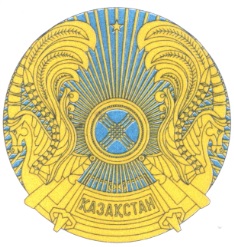 РЕСПУБЛИКАНСКОЕ ГОСУДАРСТВЕННОЕ УЧРЕЖДЕНИЕ«НАЦИОНАЛЬНЫЙ БАНК РЕСПУБЛИКИ КАЗАХСТАН»БАСҚАРМАСЫНЫҢ ҚАУЛЫСЫПОСТАНОВЛЕНИЕ ПРАВЛЕНИЯ2016 жылғы 28 қарашаАлматы қаласы№ 279город АлматыҚазақстан Республикасының кейбір нормативтік құқықтық актілеріне бухгалтерлік есепті жүргізу және қаржылық есептілік мәселелері бойынша өзгерістер енгізу туралыБаптың атауыЖол кодыЕсепті кезеңнің соңындаАлдыңғы жылдың соңында1234АктивтерБөлінген активтер1оның ішінде:талап ету құқықтары1.1кастодиан банктің шоттарындағы бөлінген активтер1.2Екінші деңгейдегі банктердегі салымдар2Акциялар3Борыштық бағалы қағаздар4Туынды бағалы қағаздар5Басқа активтер6Активтердің жиынтығы7МіндеттемелерШығарылған облигациялар8Есептелген купон бойынша кредиторлық берешек9Басқа міндеттемелер10Міндеттемелердің жиынтығы11Бірінші басшы (ол болмаған кезеңде – оның орнындағы тұлға)_____________________________________________Тегі, аты, әкесінің аты (бар болса)қолыкүніБас бухгалтер_____________________________________________Тегі, аты, әкесінің аты (бар болса)қолыкүніОрындаушы_________________________________Тегі, аты, әкесінің аты (бар болса)қолыОрындаушының телефоны_____________________Мөр орны (бар болса)Баптың атауыЖол кодыЕсепті кезеңнің соңындаАлдыңғы жылдың соңында1234АктивтерЕкінші деңгейдегі банктердің шоттарындағы ақша1Екінші деңгейдегі банктердегі салымдар2Акциялар (қатысу үлестері)3Жалға берілген бөлінген активтер4Басқа да активтер5Активтердің жиынтығы6МіндеттемелерАйналысқа шығарылған исламдық жалдау сертификаттары7Айналысқа шығарылған исламдық қатысу сертификаттары8Исламдық бағалы қағаздар бойынша кірісті төлеуге байланысты кредиторлық берешек9оның ішінде:исламдық жалдау сертификаттары бойынша9.1исламдық қатысу сертификаттары бойынша9.2Комиссиялық сыйақылар бойынша кредиторлық берешек10Басқа да міндеттемелер11Міндеттемелердің жиынтығы12Бірінші басшы (ол болмаған кезеңде – оның орнындағы тұлға)_____________________________________________Тегі, аты, әкесінің аты (бар болса)қолыкүніБас бухгалтер_____________________________________________Тегі, аты, әкесінің аты (бар болса)қолыкүніОрындаушы_________________________________Тегі, аты, әкесінің аты (бар болса)қолыОрындаушының телефоны_____________________Мөр орны (бар болса)Баптың атауыБаптың атауыБаптың атауыЖол кодыЖол кодыЕсепті жылдаАлдыңғы жылдаАлдыңғы жылда11122344КірістерКірістерКірістерҚаржылық жалдаудан түскен кірістерҚаржылық жалдаудан түскен кірістерҚаржылық жалдаудан түскен кірістер11Операциялық жалдаудан түскен кірістерОперациялық жалдаудан түскен кірістерОперациялық жалдаудан түскен кірістер22Инвестициялық жоба бойынша кірістерИнвестициялық жоба бойынша кірістерИнвестициялық жоба бойынша кірістер33оның ішінде:оның ішінде:оның ішінде:акциялар бойынша дивидендтер түріндеакциялар бойынша дивидендтер түріндеакциялар бойынша дивидендтер түрінде3.13.1Басқа кірістер (түсімдер)Басқа кірістер (түсімдер)Басқа кірістер (түсімдер)44Кірістердің жиынтығыКірістердің жиынтығыКірістердің жиынтығы55ШығыстарШығыстарШығыстарИсламдық бағалы қағаздар бойынша кірістерді төлеуге байланысты шығыстарИсламдық бағалы қағаздар бойынша кірістерді төлеуге байланысты шығыстарИсламдық бағалы қағаздар бойынша кірістерді төлеуге байланысты шығыстар66оның ішінде:оның ішінде:оның ішінде:исламдық жалдау сертификаттары бойыншаисламдық жалдау сертификаттары бойыншаисламдық жалдау сертификаттары бойынша6.16.1исламдық қатысу сертификаттары бойыншаисламдық қатысу сертификаттары бойыншаисламдық қатысу сертификаттары бойынша6.26.2Комиссиялық сыйақыларКомиссиялық сыйақыларКомиссиялық сыйақылар77Операциялық шығыстарОперациялық шығыстарОперациялық шығыстар88оның ішінде:оның ішінде:оның ішінде:амортизациялық аударымдар және тозуамортизациялық аударымдар және тозуамортизациялық аударымдар және тозу8.18.1ағымдағы салықтар және бюджетке төленетін басқа да міндетті төлемдерағымдағы салықтар және бюджетке төленетін басқа да міндетті төлемдерағымдағы салықтар және бюджетке төленетін басқа да міндетті төлемдер8.28.2Басқа да шығыстарБасқа да шығыстарБасқа да шығыстар99Шығыстардың жиынтығыШығыстардың жиынтығыШығыстардың жиынтығы1010Резервтік қорды құрғанға дейінгі таза пайдаРезервтік қорды құрғанға дейінгі таза пайдаРезервтік қорды құрғанға дейінгі таза пайда1111Резервтік қорды қалыптастыру (қалпына келтіру) бойынша шығыстарРезервтік қорды қалыптастыру (қалпына келтіру) бойынша шығыстарРезервтік қорды қалыптастыру (қалпына келтіру) бойынша шығыстар1212Таза пайданың (зиянның) жиынтығыТаза пайданың (зиянның) жиынтығыТаза пайданың (зиянның) жиынтығы1313Бірінші басшы (ол болмаған кезеңде – оның орнындағы тұлға)______________________________________________________________________________________________________Тегі, аты, әкесінің аты (бар болса)Тегі, аты, әкесінің аты (бар болса)қолықолықолыкүнікүніБас бухгалтер______________________________________________________________________________________________________Тегі, аты, әкесінің аты (бар болса)Тегі, аты, әкесінің аты (бар болса)қолықолықолыкүнікүніОрындаушы______________________________________________________________________________Тегі, аты, әкесінің аты (бар болса)Тегі, аты, әкесінің аты (бар болса)қолықолықолыОрындаушының телефоны__________________________________________Мөр орны (бар болса)Баптың атауыЖол кодыЕсепті кезеңнің соңындаАлдыңғы жылдың соңында1234АктивтерАқшалай қаражат және ақша қаражатының баламалары1Орналастырылған салымдар (құнсыздануға арналған резервтерді шегергенде)2Өзгерістері пайданың немесе зиянның құрамында көрсетілетін әділ құн бойынша бағаланатын бағалы қағаздар3Сатуға арналған қолда бар бағалы қағаздар (құнсыздануға арналған резервтерді шегергенде)4«Кері РЕПО» операциялары5Тазартылған бағалы металдар6Туынды қаржы құралдары7Еңбек сіңірілмеген сыйлықақылар бойынша қайта сақтандыру активтері (құнсыздануға арналған резервтерді шегергенде)8Болған, бірақ мәлімделмеген зиян бойынша қайта сақтандыру активтері (құнсыздануға арналған резервтерді шегергенде)9Өмірді сақтандыру (қайта сақтандыру) шарттары бойынша болмаған зиян бойынша қайта сақтандыру активтері (құнсыздануға арналған резервтерді шегергенде)10Аннуитет шарттары бойынша болмаған зиян бойынша қайта сақтандыру активтері (құнсыздануға арналған резервтерді шегергенде)11Мәлімделген, бірақ реттелмеген зиян бойынша қайта сақтандыру активтері (құнсыздануға арналған резервтерді шегергенде)12Сақтанушылардан (қайта сақтанушылардан) және делдалдардан алынатын сақтандыру сыйақылары (құнсыздануға арналған резервтерді шегергенде)13Қайта сақтандыру бойынша есептелген комиссиялық кірістер14Басқа дебиторлық берешек (құнсыздануға арналған резервтерді шегергенде)15Сақтанушыларға берілген қарыздар (құнсыздануға арналған резервтерді шегергенде)16Болашақ кезеңдердің шығыстары 17Ағымдағы салық активі18Кейінге қалдырылған салық активі19Өтелгенге дейін ұсталатын бағалы қағаздар (құнсыздануға арналған резервтерді шегергенде)20Басқа заңды тұлғалардың капиталына инвестициялар21Қорлар22Негізгі құрал-жабдықтар (нетто)23Инвестициялық мүлік24Сатуға арналған ұзақ мерзімді активтер25Материалдық емес активтер (нетто)26Басқа активтер27Активтердің жиынтығы28МіндеттемелерЕңбек сіңірілмеген сыйлықақы резерві29Өмірді сақтандыру (қайта сақтандыру) шарттары бойынша болмаған зиян резерві30Аннуитет шарттары бойынша болмаған зиян резерві31Болған, бірақ мәлімделмеген зиян резерві32Мәлімделген, бірақ реттелмеген зиян резерві33Алынған қарыздар34Қайта сақтандырушылармен есеп айырысулар35Сақтандыру (қайта сақтандыру) қызметі бойынша делдалдармен есеп айырысулар36Акционерлермен дивидендтер бойынша есеп айырысулар37Сақтандыру (қайта сақтандыру) шарттары бойынша төленуге тиіс шоттар 38Басқа кредиторлық берешек39Бағалау міндеттемелері40«РЕПО» операциялары41Туынды қаржы құралдары42Шығарылған облигациялар43Болашақ кезеңдердің кірістері44Ағымдағы салық міндеттемесі45Кейінге қалдырылған салық міндеттемесі46Басқа міндеттемелер47Міндеттемелердің жиынтығы48КапиталЖарғылық капитал (құрылтайшылардың жарналары)49Алынып қойылған капитал (құрылтайшылардың жарналары)50Резервтік капитал 51Сыйлықақылар (қосымша төленген капитал)52Болжанбаған тәуекелдердің резерві53Тұрақтандыру резерві54Басқа резервтер55Бөлінбеген пайда (жабылмаған зиян)56оның ішінде:алдыңғы жылдардың56.1есепті кезеңнің56.2Капиталдың жиынтығы57Капиталдың және міндеттемелердің жиынтығы58Бірінші басшы (ол болмаған кезеңде – оның орнындағы тұлға)_____________________________________________Тегі, аты, әкесінің аты (бар болса)қолыкүніБас бухгалтер_____________________________________________Тегі, аты, әкесінің аты (бар болса)қолыкүніОрындаушы_________________________________Тегі, аты, әкесінің аты (бар болса)қолыОрындаушының телефоны_____________________Мөр орны (бар болса)Баптың атауыЖол кодыЕсепті кезең үшінАғымдағы жылдың басынан бергі кезең үшін (өспелі жиынтығымен)Алдыңғы жылдың осындай кезеңі үшінАлдыңғы жылдың басынан бергі осындай кезең үшін (өспелі жиынтығымен)123456КірістерСақтандыру қызметінен болған кірістерСақтандыру шарттары бойынша қабылданған сақтандыру сыйлықақылары1Қайта сақтандыру шарттары бойынша қабылданған сақтандыру сыйлықақылары2Қайта сақтандыруға берілген сақтандыру сыйлықақылары3Сақтандыру сыйлықақыларының таза сомасы4Еңбек сіңірілмеген сыйлықақы резервінің өзгеруі5Еңбек сіңірілмеген сыйлықақылар бойынша қайта сақтандыру активтерінің өзгеруі6Еңбек сіңірілген сақтандыру сыйлықақыларының таза сомасы7Сақтандыру қызметі бойынша комиссиялық сыйақы түріндегі кірістер8Сақтандыру қызметінен болған басқа кірістер9Инвестициялық қызметтен болған кірістерСыйақы алуға байланысты кірістер10оның ішінде:бағалы қағаздар бойынша сыйақы (купон немесе дисконт) түріндегі кірістер10.1орналастырылған салымдар бойынша сыйақы түріндегі кірістер10.2қаржы активтерімен операциялар бойынша кірістер (шығыстар) (нетто)11оның ішінде:бағалы қағаздарды сатып алу-сатудан болған кірістер (шығыстар) (нетто)11.1«РЕПО» операцияларынан болған кірістер (шығыстар) (нетто)11.2тазартылған бағалы металдармен операциялардан болған кірістер (шығыстар)11.3туынды қаржы құралдарымен операциялардан болған кірістер (шығыстар)11.4Қайта бағалаудан болған кірістер (шығыстар) (нетто):12оның ішінде:өзгерістері пайданың немесе зиянның құрамында көрсетілетін әділ құн бойынша бағаланатын бағалы қағаздар құнының өзгеруінен болған кірістер (шығыстар) (нетто)12.1сату үшін қолда бар бағалы қағаздар құнының өзгеруінен болған кірістер (шығыстар)12.2шетел валютасын қайта бағалаудан болған кірістер (шығыстар) (нетто)12.3тазартылған бағалы металдарды қайта бағалаудан болған кірістер (шығыстар)12.4туынды қаржы құралдарын қайта бағалаудан болған кірістер (шығыстар)12.5Басқа заңды тұлғалардың капиталына қатысудан болған кірістер13Инвестициялық қызметтен болған басқа кірістер14Өзге қызметтен болған кірістерАктивтерді сатудан және активтерді алудан (беруден) болған кірістер (шығыстар)15Өзге қызметтен болған басқа кірістер16Басқа кірістер17Кірістердің жиынтығы18ШығыстарСақтандыру шарттары бойынша сақтандыру төлемдерін жүзеге асыру шығыстары19Қайта сақтандыруға қабылданған шарттар бойынша сақтандыру төлемдерін жүзеге асыру шығыстары20Қайта сақтандыруға берілген тәуекелдер бойынша шығыстарды өтеу21Регрестік талап бойынша өтеу (нетто)22Сақтандыру төлемдерін жүзеге асыру бойынша таза шығыстар23Сақтандыру зияндарын реттеу бойынша шығыстар24Өмірді сақтандыру (қайта сақтандыру) шарттары бойынша болмаған зияндар резервінің өзгеруі25Өмірді сақтандыру (қайта сақтандыру) шарттары бойынша болмаған зияндар бойынша қайта сақтандыру активтерінің өзгеруі26Аннуитет шарттары бойынша болмаған зияндар резервінің өзгеруі27Аннуитет шарттары бойынша болмаған зияндар бойынша қайта сақтандыру активтерінің өзгеруі28Болған, бірақ мәлімделмеген зияндар резервінің өзгеруі29Болған, бірақ мәлімделмеген зияндар бойынша қайта сақтандыру активтерінің өзгеруі30Мәлімделген, бірақ реттелмеген зияндар резервінің өзгеруі31Мәлімделген, бірақ реттелмеген зияндар бойынша қайта сақтандыру активтерінің өзгеруі32Сақтандыру қызметі бойынша комиссиялық сыйақы төлеу бойынша шығыстар33Сақтандыру шартының бұзылуына байланысты шығыстар (қайта сақтандыру)34Сыйақы төлеуге байланысты шығыстар35оның ішінде:бағалы қағаздар бойынша сыйлықақы түріндегі шығыстар35.1Құнсыздану бойынша резервтерге арналған шығыстар36Құнсыздану бойынша резервтерді қалпына келтіру37Құнсыздану бойынша резервтерге арналған таза шығыстар38Жалпы және әкімшілік шығыстар39оның ішінде:еңбекке ақы төлеу және іссапар шығыстары39.1корпоративтік табыс салығын қоспағанда, ағымдағы салықтар және бюджетке төленетін басқа да міндетті төлемдер39.2ағымдағы жалдау бойынша шығыстар39.3Амортизациялық ақша аударымдары және тозу40Басқа шығыстар41Шығыстардың жиынтығы42Кезең ішіндегі пайда (зиян)43Тоқтатылған қызметтен болған пайда (зиян)44Корпоративтік табыс салығын төлегенге дейінгі таза пайда (зиян)45Корпоративтік табыс салығы46оның ішінде:негізгі қызметтен46.1өзге қызметтен46.2Салықтарды төлегеннен кейінгі таза пайда (зиян) жиынтығы47Бірінші басшы (ол болмаған кезеңде – оның орнындағы тұлға)_____________________________________________Тегі, аты, әкесінің аты (бар болса)қолыкүніБас бухгалтер_____________________________________________Тегі, аты, әкесінің аты (бар болса)қолыкүніОрындаушы_________________________________Тегі, аты, әкесінің аты (бар болса)қолыОрындаушының телефоны_____________________Мөр орны (бар болса)Баптың атауыБаптың атауыЖол кодыЖол кодыЕсепті кезеңнің соңындаАлдыңғы жылдың соңындаАлдыңғы жылдың соңында1122344АктивтерАктивтерАқшалай қаражат және ақша қаражатының баламаларыАқшалай қаражат және ақша қаражатының баламалары11оның ішінде:оның ішінде:кассадағы қолма-қол ақшакассадағы қолма-қол ақша1.11.1банктердің және банк операцияларының жекелеген түрлерін жүзеге асыратын ұйымдардың шоттарындағы ақшабанктердің және банк операцияларының жекелеген түрлерін жүзеге асыратын ұйымдардың шоттарындағы ақша1.21.2Тазартылған бағалы металдарТазартылған бағалы металдар22Орналастырылған салымдар (құнсыздануға арналған резервтерді шегергенде)Орналастырылған салымдар (құнсыздануға арналған резервтерді шегергенде)33Өзгерістері пайданың немесе зиянның құрамында көрсетілетін әділ құн бойынша бағаланатын бағалы қағаздарӨзгерістері пайданың немесе зиянның құрамында көрсетілетін әділ құн бойынша бағаланатын бағалы қағаздар44Туынды қаржы құралдарыТуынды қаржы құралдары55Сату үшін қолда бар бағалы қағаздар (құнсыздануға арналған резервтерді шегергенде)Сату үшін қолда бар бағалы қағаздар (құнсыздануға арналған резервтерді шегергенде)66«Кері РЕПО» операциялары«Кері РЕПО» операциялары77Берілген аванстарБерілген аванстар88Болашақ кезеңдердің шығыстарыБолашақ кезеңдердің шығыстары99Комиссиялық сыйақыларКомиссиялық сыйақылар1010оның ішінде:оның ішінде:зейнетақы активтерінензейнетақы активтерінен10.110.1зейнетақы активтері бойынша инвестициялық кірістен (зияннан)зейнетақы активтері бойынша инвестициялық кірістен (зияннан)10.210.2ҚорларҚорлар1111Өтеуге дейін ұсталатын бағалы қағаздар (құнсыздануға арналған резервтерді шегергенде)Өтеуге дейін ұсталатын бағалы қағаздар (құнсыздануға арналған резервтерді шегергенде)1212Инвестициялық мүлікИнвестициялық мүлік1313Басқа заңды тұлғалардың капиталына инвестицияларБасқа заңды тұлғалардың капиталына инвестициялар1414Дебиторлық берешек (құнсыздануға арналған резервтерді шегергенде)Дебиторлық берешек (құнсыздануға арналған резервтерді шегергенде)1515Сатуға арналған ұзақ мерзімді активтер (шығатын топтар)Сатуға арналған ұзақ мерзімді активтер (шығатын топтар)1616Материалдық емес активтер (амортизацияны және құнсызданудан болған зияндарды шегергенде)Материалдық емес активтер (амортизацияны және құнсызданудан болған зияндарды шегергенде)1717Негізгі құрал-жабдықтар (амортизацияны және құнсызданудан болған зияндарды шегергенде)Негізгі құрал-жабдықтар (амортизацияны және құнсызданудан болған зияндарды шегергенде)1818Кейінге қалдырылған салық талабыКейінге қалдырылған салық талабы1919Басқа дебиторлық берешек (құнсыздануға арналған резервтерді шегергенде)Басқа дебиторлық берешек (құнсыздануға арналған резервтерді шегергенде)2020Салықтар және бюджетке төленетін басқа да міндетті төлемдер бойынша бюджетке талаптарСалықтар және бюджетке төленетін басқа да міндетті төлемдер бойынша бюджетке талаптар2121Басқа активтерБасқа активтер2222Активтер жиынтығыАктивтер жиынтығы2323МіндеттемелерМіндеттемелерТуынды қаржы құралдарыТуынды қаржы құралдары2424«РЕПО» операциялары«РЕПО» операциялары2525Алынған қарыздарАлынған қарыздар2626Кредиторлық берешекКредиторлық берешек2727Алынған аванстарАлынған аванстар2828РезервтерРезервтер2929Акционерлермен акциялар бойынша есеп айырысулар бойынша есептелген шығыстарАкционерлермен акциялар бойынша есеп айырысулар бойынша есептелген шығыстар3030Қызметкерлермен есеп айырысулар бойынша есептелген шығыстарҚызметкерлермен есеп айырысулар бойынша есептелген шығыстар3131Болашақ кезеңдердің кірістеріБолашақ кезеңдердің кірістері3232Кейінге қалдырылған салық міндеттемесіКейінге қалдырылған салық міндеттемесі3333Салықтар және бюджетке төленетін басқа да міндетті төлемдер бойынша бюджет алдындағы міндеттемеСалықтар және бюджетке төленетін басқа да міндетті төлемдер бойынша бюджет алдындағы міндеттеме3434Басқа міндеттемелерБасқа міндеттемелер3535Міндеттемелер жиынтығыМіндеттемелер жиынтығы3636Меншікті капиталМеншікті капиталЖарғылық капиталЖарғылық капитал3737оның ішінде:оның ішінде:жай акцияларжай акциялар37.137.1артықшылықты акцияларартықшылықты акциялар37.237.2Сыйлықақылар (қосымша төленген капитал)Сыйлықақылар (қосымша төленген капитал)3838Алынған капиталАлынған капитал3939Резервтік капиталРезервтік капитал4040Басқа резервтерБасқа резервтер4141Бөлінбеген пайда (жабылмаған зиян)Бөлінбеген пайда (жабылмаған зиян)4242оның ішінде:оның ішінде:алдыңғы жылдардағыалдыңғы жылдардағы42.142.1есепті кезеңдегіесепті кезеңдегі42.242.2Капитал жиынтығыКапитал жиынтығы4343Капитал мен міндеттемелер жиынтығыКапитал мен міндеттемелер жиынтығы4444Бірінші басшы (ол болмаған кезеңде – оның орнындағы тұлға)__________________________________________________________________________________________Тегі, аты, әкесінің аты (бар болса)Тегі, аты, әкесінің аты (бар болса)қолықолықолыкүніБас бухгалтер__________________________________________________________________________________________Тегі, аты, әкесінің аты (бар болса)Тегі, аты, әкесінің аты (бар болса)қолықолықолыкүніОрындаушы______________________________________________________________________________Тегі, аты, әкесінің аты (бар болса)Тегі, аты, әкесінің аты (бар болса)қолықолықолыОрындаушының телефоны__________________________________________Мөр орны (бар болса)Баптың атауыЖол кодыЕсепті кезеңдеАғымдағы жылдың басынан бергі кезеңде (өспелі жиынтығымен)Алдыңғы жылдың осындай кезеңіндеАлдыңғы жылдың басынан бергі осындай кезеңде (өспелі жиынтығымен)123456Комиссиялық сыйақылар1оның ішінде:зейнетақы активтерінен1.1зейнетақы активтері бойынша инвестициялық кірістен (зияннан) 1.2Ағымдағы шоттар мен орналастырылған салымдар бойынша сыйақы түріндегі кірістер2Сатып алынған бағалы қағаздар бойынша сыйақы (купон және (немесе) дисконт) түріндегі кірістер3Бағалы қағаздарды сатып алу-сатудан болған кірістер (шығыстар) (нетто)4Өзгерістері пайданың немесе зиянның құрамында көрсетілетін әділ құн бойынша бағаланатын бағалы қағаздар құнының өзгеруінен болған кірістер (шығыстар)5«Кері РЕПО» операциялары бойынша кірістер6Тазартылған бағалы металдармен операциялардан болған кірістер (шығыстар)7Шетел валютасын қайта бағалаудан болған кірістер (шығыстар) (нетто)8Қаржылық емес активтерді сатудан және активтерді алудан болған кірістер9Басқа кірістер10Кірістер жиынтығы11Комиссиялық шығыстар12оның ішінде:инвестициялық портфельді басқарушыларға сыйақылар12.1кастодиан банктерге сыйақылар12.2Сатып алынған бағалы қағаздар бойынша сыйақы (сыйлықақы) түріндегі шығыстар13«РЕПО» операциялары бойынша шығыстар14Алынған қарыздар мен қаржылық жалдау бойынша сыйақы түріндегі шығыстар15Жалпы әкімшілік шығыстар16оның ішінде:еңбекке ақы төлеу және іссапар шығыстары16.1амортизациялық аударымдар және тозу16.2ағымдағы жалдау бойынша шығыстар16.3салықтарды және бюджетке төленетін басқа да міндетті төлемдерді төлеу бойынша шығыстар (корпоративтік табыс салығынан басқа)16.4басқа әкімшілік шығыстар16.5Қаржылық емес активтерді сатудан және активтерді беруден болған шығыстар17Басқа шығыстар18Шығыстар жиынтығы19Резервтерге (провизияларға) аударылғанға дейінгі пайда (зиян)20Активтер бойынша ықтимал залалға арналған резервтер (резервтерді қалпына келтіру)21Басқа заңды тұлғалардың капиталына қатысудан болған кіріс22Кезеңдегі пайда (зиян)23Салық салынғанға дейінгі пайда (зиян)24Корпоративтік табыс салығы25Салық салынғаннан кейінгі таза пайда (зиян)26Тоқтатылған қызметтен болған пайда (зиян)27Кезең ішіндегі таза пайда (зиян) жиынтығы28Бірінші басшы (ол болмаған кезеңде – оның орнындағы тұлға)_____________________________________________Тегі, аты, әкесінің аты (бар болса)қолыкүніБас бухгалтер_____________________________________________Тегі, аты, әкесінің аты (бар болса)қолыкүніОрындаушы_________________________________Тегі, аты, әкесінің аты (бар болса)қолыОрындаушының телефоны_____________________Мөр орны (бар болса)Баптың атауыБаптың атауыЖол кодыЖол кодыЕсепті кезеңнің соңындаАлдыңғы жылдың соңындаАлдыңғы жылдың соңында1122344АктивтерАктивтерАқшалай қаражат және ақша қаражатының баламаларыАқшалай қаражат және ақша қаражатының баламалары11Тазартылған бағалы металдарТазартылған бағалы металдар22Қазақстан Республикасының Ұлттық Банкіндегі және екінші деңгейдегі банктердегі салымдар (құнсыздануға арналған резервтерді шегергенде)Қазақстан Республикасының Ұлттық Банкіндегі және екінші деңгейдегі банктердегі салымдар (құнсыздануға арналған резервтерді шегергенде)33Әділ құны бойынша бағаланатын бағалы қағаздарӘділ құны бойынша бағаланатын бағалы қағаздар44«Кері РЕПО» операциялары бойынша талаптар«Кері РЕПО» операциялары бойынша талаптар55Туынды қаржы құралдарыТуынды қаржы құралдары66Сыртқы басқарудағы активтерСыртқы басқарудағы активтер77Дебиторлық берешекДебиторлық берешек88Амортизациялық құны бойынша бағаланатын бағалы қағаздар (құнсыздануға арналған резервтерді шегергенде)Амортизациялық құны бойынша бағаланатын бағалы қағаздар (құнсыздануға арналған резервтерді шегергенде)99Басқа активтерБасқа активтер1010Активтер жиынтығыАктивтер жиынтығы1111МіндеттемелерМіндеттемелерАлушылардың зейнетақы төлемдері бойынша талаптарыАлушылардың зейнетақы төлемдері бойынша талаптары1212Комиссиялық сыйақылар бойынша кредиторлық берешекКомиссиялық сыйақылар бойынша кредиторлық берешек1313оның ішінде:оның ішінде:зейнетақы активтерінензейнетақы активтерінен13.113.1инвестициялық кірістен (зияннан)инвестициялық кірістен (зияннан)13.213.2Зейнетақы төлемдерінен алынатын жеке табыс салығы бойынша кредиторлық берешекЗейнетақы төлемдерінен алынатын жеке табыс салығы бойынша кредиторлық берешек1414Туынды қаржы құралдарыТуынды қаржы құралдары1515Басқа міндеттемелерБасқа міндеттемелер1616Міндеттемелер жиынтығыМіндеттемелер жиынтығы1717Таза активтер жиынтығыТаза активтер жиынтығы1818Бірінші басшы (ол болмаған кезеңде – оның орнындағы тұлға)__________________________________________________________________________________________Тегі, аты, әкесінің аты (бар болса)Тегі, аты, әкесінің аты (бар болса)қолықолықолыкүніБас бухгалтер__________________________________________________________________________________________Тегі, аты, әкесінің аты (бар болса)Тегі, аты, әкесінің аты (бар болса)қолықолықолыкүніОрындаушы______________________________________________________________________________Тегі, аты, әкесінің аты (бар болса)Тегі, аты, әкесінің аты (бар болса)қолықолықолыОрындаушының телефоны__________________________________________Мөр орны (бар болса)Баптың атауыЖол кодыАғымдағы жылдың басынан бергі кезеңде (өспелі жиынтығымен)Алдыңғы жылдың басынан бергі осындай кезеңде (өспелі жиынтығымен)1234Кезең басындағы таза зейнетақы активтері1Зейнетақы жарналары2оның ішінде:міндетті2.1ерікті2.2ерікті кәсіптік2.3Басқа жинақтаушы зейнетақы қорларынан келіп түскен зейнетақы жинақтары3Орналастырылған салымдар бойынша сыйақы түріндегі кірістер4Бағалы қағаздар бойынша сыйақы (купон немесе дисконт) түріндегі кірістер5«Кері РЕПО» операциялары бойынша кірістер6Акциялар бойынша дивидендтер түріндегі кірістер7Бағалы қағаздарды сатып алу-сатудан болған кіріс (шығыс) (нетто)8Қайта бағалаудан болған кірістер (шығыстар) (нетто)9оның ішінде:әділ құны бойынша бағаланатын бағалы қағаздардың әділ құнының өзгеруінен9.1шетел валютасын қайта бағалаудан9.2басқа активтерді қайта бағалаудан9.3Сыртқы басқарудағы активтер бойынша кірістер (шығыстар) 10Басқа қаржылық активтер бойынша сыйақы түріндегі кірістер11Өсімпұл және айыппұлдар түріндегі кірістер12оның ішінде:міндетті зейнетақы жарналарын уақтылы аудармағаны үшін12.1міндетті кәсіптік зейнетақы жарналарын уақтылы аудармағаны үшін12.2зейнетақы жинақтарын аударуды уақтылы жүзеге асырмағаны үшін12.3зейнетақы активтерін тиісінше басқармағаны үшін12.4Инвестициялық қызметтен болған басқа кірістер13Басқа түсімдер14Кірістер жиынтығы15Төленген немесе төленуге тиіс зейнетақылар16оның ішінде:жасы бойынша 16.1жерлеуге16.2мүгедектігі бойынша16.3Қазақстан Республикасынан тыс жерге тұрақты тұруға кетуі бойынша 16.4мұрагерлерге16.5еңбек сіңірген жылдар бойынша16.6сақтандыру ұйымдарына16.7басқа 16.8Төлем көзінен жеке табыс салығы17Жинақтаушы зейнетақы қорына тиесілі комиссиялық сыйақы18оның ішінде:зейнетақы активтерінен18.1орналастырылған зейнетақы активтері бойынша инвестициялық кірістен (зияннан)18.2Бірынғай және ерікті жинақтаушы зейнетақы қорларына зейнетақы жинақтарын аудару19Инвестициялық кірістен болған басқа шығыстар20Басқа шығыстар21Шығыстар жиынтығы22Анықталмаған сомалар (қате аударылған)23Анықталмаған сомаларды қайтару24Кезең соңындағы таза активтер25Таза зейнетақы активтеріндегі өзгерістер26Бірінші басшы (ол болмаған кезеңде – оның орнындағы тұлға)_____________________________________________Тегі, аты, әкесінің аты (бар болса)қолыкүніБас бухгалтер_____________________________________________Тегі, аты, әкесінің аты (бар болса)қолыкүніОрындаушы_________________________________Тегі, аты, әкесінің аты (бар болса)қолыОрындаушының телефоны_____________________Мөр орны (бар болса)Баптың атауыЖол кодыЕсепті кезеңнің соңындаАлдыңғы жылдың соңында1234АктивтерАқшалай қаражат және ақша қаражатының баламалары1оның ішінде:кассадағы қолма-қол ақша1.1банктердің және банк операцияларының жекелеген түрлерін жүзеге асыратын ұйымдардың шоттарындағы ақша1.2Тазартылған бағалы металдар2Орналастырылған салымдар (құнсыздануға арналған резервтерді шегергенде)3оның ішінде:есептелген, бірақ алынбаған сыйақы түріндегі кірістер3.1«Кері РЕПО» операциясы4оның ішінде:есептелген, бірақ алынбаған сыйақы түріндегі кірістер4.1Өзгерістері пайданың немесе зиянның құрамында көрсетілетін әділ құн бойынша бағаланатын бағалы қағаздар5оның ішінде:есептелген, бірақ алынбаған сыйақы түріндегі кірістер5.1Сату үшін қолда бар бағалы қағаздар (құнсыздануға арналған резервтерді шегергенде)6оның ішінде:есептелген, бірақ алынбаған сыйақы түріндегі кірістер6.1Өтелгенге дейін ұсталатын бағалы қағаздар (құнсыздануға арналған резервтерді шегергенде)7оның ішінде:есептелген, бірақ алынбаған сыйақы түріндегі кірістер7.1Инвестициялық мүлік8Басқа заңды тұлғалардың капиталына инвестициялар және реттелген борыш9Қорлар10Сатуға арналған ұзақ мерзімді активтер (шығарылатын топтар)11Негізгі құрал-жабдықтар (амортизацияны және құнсызданудан болған зияндарды шегергенде)12Материалдық емес активтер (амортизацияны және құнсызданудан болған зияндарды шегергенде)13Дебиторлық берешек14Алуға есептелген комиссиялық сыйақылар15оның ішінде:кеңес беру қызметтерінен, оның ішінде:15.1үлестес тұлғаларға15.1.1басқа клиенттерге15.1.2облигацияларды ұстаушылар өкілінің қызметтерінен15.2андеррайтер қызметтерінен15.3брокерлық қызметтерден15.4активтерді басқарудан15.5маркет-мейкер қызметтерінен15.6зейнетақы активтерінен15.7зейнетақы активтері бойынша инвестициялық кірістен (зияннан)15.8басқалар15.9Туынды қаржы құралдары16оның ішінде:фьючерс мәмілесі бойынша талаптар16.1форвард мәмілесі бойынша талаптар16.2опцион мәмілесі бойынша талаптар16.3своп мәмілесі бойынша талаптар16.4Ағымдағы салық талабы17Кейінге қалдырылған салық талабы18Берілген аванстар және алдын ала төлемдер19Басқа активтер20Активтер жиынтығы21Міндеттемелер«РЕПО» операциясы22Шығарылған борыштық бағалы қағаздар23Алынған қарыздар24Реттелген борыш25Резервтер26Акционерлермен есеп айырысулар (дивидендтер бойынша)27Кредиторлық берешек28Төлеуге есептелген комиссиялық шығыстар29оның ішінде:аударым операциялары бойынша29.1клиринг операциялары бойынша29.2кассалық операциялары бойынша29.3сейфтік операциялар бойынша29.4банкноттарды, монеталар мен құндылықтарды инкассациялау бойынша29.5сенімгерлік операциялары бойынша29.6қор биржасының қызметтері бойынша29.7кастодиандық қызмет көрсету бойынша29.8брокерлік қызметтер бойынша29.9орталық депозитарий қызметтері бойынша29.10бірынғай тіркеушісі қызметтері бойынша29.11бағалы қағаздар нарығының басқа кәсіби қатысушыларының қызметтері бойынша29.12Туынды қаржы құралдары30оның ішінде:фьючерс мәмілесі бойынша міндеттемелер30.1форвард мәмілесі бойынша міндеттемелер30.2опцион мәмілесі бойынша міндеттемелер30.3своп мәмілесі бойынша міндеттемелер30.4Ағымдағы салық міндеттемесі31Кейінге қалдырылған салық міндеттемесі32Алынған аванстар33Қызметкерлерге сыйақылар бойынша міндеттемелер34Басқа міндеттемелер35Міндеттемелер жиынтығы36Меншікті капиталЖарғылық капитал37оның ішінде:жай акциялар37.1артықшылықты акциялар37.2Сыйлықақылар (қосымша төленген капитал)38Алынған капитал39Резервтік капитал40оның ішінде:сату үшін қолда бар бағалы қағаздары қайта бағалау резервтері40.1негізгі құрал-жабдықтарды қайта бағалауға резерв40.2Басқа резервтер41Бөлінбеген пайда (жабылмаған зиян)42оның ішінде:алдыңғы жылдардың 42.1есепті кезеңнің42.2Капитал жиынтығы43Капитал мен міндеттемелердің жиынтығы (36-жол+43-жол)44Бірінші басшы (ол болмаған кезеңде – оның орнындағы тұлға)_____________________________________________Тегі, аты, әкесінің аты (бар болса)қолыкүніБас бухгалтер_____________________________________________Тегі, аты, әкесінің аты (бар болса)қолыкүніОрындаушы_________________________________Тегі, аты, әкесінің аты (бар болса)қолыОрындаушының телефоны_____________________Мөр орны (бар болса)Баптың атауыЖол кодыЕсепті кезеңдеАғымдағы жылдың басынан бергі кезеңде (өспелі жиынтығымен)Алдыңғы жылдың осындай кезеңіндеАлдыңғы жылдың басынан бергі осындай кезеңінде (өспелі жиынтығымен)123456Сыйақы алуға байланысты кірістер1оның ішінде:корреспонденттік және ағымдағы шоттар бойынша1.1орналастырылған салымдар бойынша1.2сатып алынған бағалы қағаздар бойынша1.3оның ішінде:сату үшін қолда бар бағалы қағаздар (құнсыздануға арналған резервтерді шегергенде) бойынша1.3.1оның ішінде:сату үшін қолда бар бағалы қағаздар портфеліндегі акциялар бойынша дивидендтер түріндегі кірістер1.3.1.1сату үшін қолда бар бағалы қағаздар бойынша дисконт амортизациясына байланысты кірістер1.3.1.2өзгерістері пайданың немесе зиянның құрамында көрсетілетін әділ құн бойынша бағаланатын бағалы қағаздар бойынша1.3.2оның ішінде:өзгерістері пайданың немесе зиянның құрамында көрсетілетін әділ құн бойынша бағаланатын бағалы қағаздарпортфеліндегі акциялар бойынша дивидендтер түріндегі кірістер1.3.2.1әділ құн бойынша бағаланатын бағалы қағаздар бойынша дисконт амортизациясына байланысты кірістер1.3.2.2өтеуге дейін ұсталатын бағалы қағаздар (құнсыздануға арналған резервтерді шегергенде) бойынша 1.3.3оның ішінде:өтеуге дейін ұсталатын бағалы қағаздар бойынша дисконт амортизациясына байланысты кірістер1.3.3.1«кері РЕПО» операциялары бойынша1.4сыйақы алуға байланысты басқа кірістер1.5Комиссиялық сыйақылар2оның ішінде:кеңес беру қызметтерінен2.1оның ішінде:үлестес тұлғаларға2.1.1басқа клиенттерге2.1.2облигацияларды ұстаушылар өкілінің қызметтерінен2.2андеррайтер қызметтерінен2.3активтерді басқарудан2.4брокерлік қызметтерден2.5маркет-мейкер қызметтерінен2.6басқа қызметтерден2.7зейнетақы активтерінен2.8зейнетақы активтері бойынша инвестициялық кірістен (зияннан)2.9Қаржы активтерін сатып алу-сатудан түскен кірістер 3Өзгерістері пайда немесе шығынның құрамында көрсетілетін әділ құны бойынша бағаланатын қаржы активтері құнының өзгеруінен түскен кірістер 4Шетел валютасымен операциялардан түскен кірістер5Шетел валютасын қайта бағалаудан түскен кірістер6Заңды тұлғалардың капиталына қатысуға байланысты кірістер7Активтерді сатудан түскен кірістер8Тазартылған бағалы металдармен операциялардан түскен кірістер9Туынды қаржы құралдарымен операциялардан түскен кірістер10оның ішінде:фьючерс мәмілелері бойынша10.1форвард мәмілелері бойынша10.2опцион мәмілелері бойынша10.3своп мәмілелері бойынша10.4Бағалы қағаздар, салымдар, дебиторлық берешек және шартты міндеттемелер бойынша резервтерді қалпына келтіруден түскен кірістер11Басқа кірістер12Кірістер жиынтығы (1- 12-жолдар сомасы)13Сыйақы төлеуге байланысты шығыстар14оның ішінде:алынған қарыздар бойынша14.1шығарылған бағалы қағаздар бойынша14.2«РЕПО» операциялары бойынша14.3сыйақы төлеуге байланысты басқа шығыстар14.4Комиссиялық шығыстар15оның ішінде:басқарушы агентке 15.1кастодиандық қызмет көрсету үшін 15.2қор биржасының қызметтері үшін15.3тіркеушінің қызметтері үшін15.4брокерлік қызметтер үшін15.5басқа қызметтер үшін15.6Сыйақы төлеуге байланысты емес қызметтен болған шығыстар16оның ішінде:аударым операцияларынан 16.1клиринг операцияларынан 16.2кассалық операциялардан 16.3сейфтік операциялардан 16.4инкассациядан 16.5Қаржы активтерін сатып алу-сатудан болған шығыстар17Өзгерістері пайданың немесе зиянның құрамында көрсетілетін әділ құны бойынша бағаланатын қаржы активтері құнының өзгеруінен болған шығыстар18Шетел валютасымен операциялардан болған шығыстар19Шетел валютасын қайта бағалаудан болған шығыстар20Заңды тұлғалардың капиталына қатысуға байланысты шығыстар21Активтерді сатудан немесе өтеусіз беруден болған шығыстар22Тазартылған бағалы металдармен операциялардан болған шығыстар23Туынды қаржы құралдарымен операциялардан болған шығыстар24оның ішінде:фьючерс мәмілелері бойынша24.1форвард мәмілелері бойынша24.2опцион мәмілелері бойынша24.3своп мәмілелері бойынша24.4Бағалы қағаздар, орналастырылған салымдар, дебиторлық берешек және шартты міндеттемелер бойынша резервтер құрудан болған шығыстар25Операциялық шығыстар26оның ішінде:еңбекке ақы төлеу және іссапар шығыстары26.1көлік шығыстары26.2жалпы шаруашылық және әкімшілік шығыстар26.3амортизациялық аударымдар26.4корпоративтік табыс салығын қоспағанда, салықтарды және бюджетке төленетін басқа да міндетті төлемдерді төлеу бойынша шығыстар26.5тұрақсыздық айыбы (айыппұл, өсімпұл)26.6Басқа шығыстар27Шығыстар жиынтығы (14-27-жолдар сомасы)28Корпоративтік табыс салығын төлегенге дейінгі таза пайда (зиян) (13-жол-28-жол)29Корпоративтік табыс салығы30Корпоративтік табыс салығын төлегеннен кейінгі таза пайда (зиян) (29-жол - 30-жол)31Тоқтатылған қызметтен пайда (зиян)32Кезең ішіндегі таза пайда (зиян) жиынтығы (31-жол +/- 32-жол )33Бірінші басшы (ол болмаған кезеңде – оның орнындағы тұлға)_____________________________________________Тегі, аты, әкесінің аты (бар болса)қолыкүніБас бухгалтер_____________________________________________Тегі, аты, әкесінің аты (бар болса)қолыкүніОрындаушы_________________________________Тегі, аты, әкесінің аты (бар болса)қолыОрындаушының телефоны_____________________Мөр орны (бар болса)Баптың атауыЖол кодыЕсепті кезеңнің соңындаЕсепті кезеңнің басында1234АктивтерАқшалай қаражат және ақша қаражатының баламалары1Тазартылған бағалы металдар2Банктердегі салымдар3Бағалы қағаздар4оның ішінде:Қазақстан Республикасының мемлекеттік бағалы қағаздары4.1халықаралық қаржы ұйымдарының бағалы қағаздары4.2шетел эмитенттерінің мемлекеттік емес бағалы қағаздары4.3шет мемлекеттердің бағалы қағаздары4.4Қазақстан Республикасы эмитенттерінің мемлекеттік емес бағалы қағаздары4.5басқа бағалы қағаздар4.6Депозитарлық қолхаттар5Инвестициялық пай қорларының пайлары6Акционерлік қоғамдар болып табылмайтын заңды тұлғалардың капиталына инвестициялар7«кері РЕПО» операциялары бойынша талаптар8Дебиторлық берешек9Туынды қаржы құралдары10Материалдық емес активтер11Негізгі құрал-жабдықтар12оның ішінде:жер телімдері12.1үйлер мен ғимараттар12.2салынып жатқан және қайта құрылатын жылжымайтын мүлік объектілері 12.3Басқа негізгі құрал-жабдықтар12.4Басқа активтер13Активтер жиынтығы14МіндеттемелерИнвестициялық қордың бағалы қағаздарын сатып алу15Төленуге тиіс дивидендтер16Алынған қарыздар17Туынды қаржы құралдары18Кредиторлық берешек19«РЕПО» операциялары бойынша міндеттемелер20Басқа міндеттемелер21Міндеттемелер жиынтығы22Таза активтер жиынтығы23Бірінші басшы (ол болмаған кезеңде – оның орнындағы тұлға)_____________________________________________Тегі, аты, әкесінің аты (бар болса)қолыкүніБас бухгалтер_____________________________________________Тегі, аты, әкесінің аты (бар болса)қолыкүніОрындаушы_________________________________Тегі, аты, әкесінің аты (бар болса)қолыОрындаушының телефоны_____________________Мөр орны (бар болса)Баптың атауыЖол кодыЖыл басынан бастап есепті күнге дейінгі кезеңдеЕсепті кезеңде1234Кезең басындағы инвестициялық қордың таза активтері1Клиент активтерінің түсімдері2Инвестициялық қордың бағалы қағаздарын (пайларын) орналастырудан түсімдер3Орналастырылған салымдар бойынша сыйақы түріндегі кірістер4Бағалы қағаздар бойынша сыйақы (купон және (немесе) дисконт) түріндегі кірістер5оның ішінде:Қазақстан Республикасының мемлекеттік бағалы қағаздары бойынша5.1халықаралық қаржы ұйымдарының бағалы қағаздары бойынша5.2шетел эмитенттерінің мемлекеттік емес бағалы қағаздары бойынша5.3шет мемлекеттердің бағалы қағаздары бойынша5.4Қазақстан Республикасы эмитенттерінің мемлекеттік емес бағалы қағаздары бойынша 5.5басқа бағалы қағаздар бойынша5.6«Кері РЕПО» операциялары бойынша кірістер6Акциялар бойынша дивидендтер түріндегі кірістер7Бағалы қағаздарды сатып алу-сатудан түскен кірістер 8Акционерлік қоғамдар болып табылмайтын заңды тұлғалардың капиталына инвестициялардан түскен кірістер9Қайта бағалаудан түскен кірістер 10оның ішінде:бағалы қағаздардың әділ құнының өзгеруінен10.1шетел валютасын қайта бағалаудан10.2қайта бағалаудан түскен басқа кірістер 10.3Шетел валютасыны сатып алу-сатудан түскен кірістер11Басқа қаржы активтері бойынша сыйақы түріндегі кірістер12Басқа кірістер13Кірістер жиынтығы 14Инвестициялық қордың сатып алынған бағалы қағаздары (пайлары)15Инвестициялық қордың акциялары бойынша төленген дивидендтер бойынша шығыстар16Клиент активтерін алып қою17Бағалы қағаздарды сатып алу-сатудан болған шығыстар18Акционерлік қоғамдар болып табылмайтын заңды тұлғалардың капиталына инвестициялардан болған шығыстар19Қайта бағалаудан болған шығыстар20оның ішінде:бағалы қағаздардың әділ құнының өзгеруінен20.1шетел валютасын қайта бағалаудан20.2қайта бағалаудан болған басқа шығыстар20.3Шетел валютасын сатып алу-сатудан болған шығыстар21Комиссиялық сыйақылар22оның ішінде:инвестициялық портфельді басқарушыға22.1брокерге және дилерге22.2кастодианға және тіркеушіге22.3басқа тұлғаларға22.4Басқа шығыстар23Шығыстар жиынтығы24Анықталмаған (қате аударылған) сомалар25Анықталмаған (қате аударылған) сомаларды қайтару26Кезең соңындағы таза активтер27Таза активтердегі өзгерістер28Бірінші басшы (ол болмаған кезеңде – оның орнындағы тұлға)_____________________________________________Тегі, аты, әкесінің аты (бар болса)қолыкүніБас бухгалтер_____________________________________________Тегі, аты, әкесінің аты (бар болса)қолыкүніОрындаушы_________________________________Тегі, аты, әкесінің аты (бар болса)қолыОрындаушының телефоны_____________________Мөр орны (бар болса)Баптың атауыЖол кодыЕсепті кезеңнің соңындаАлдыңғы жылдың соңында1234АктивтерАқшалай қаражат және ақша қаражатының баламалары1оның ішінде:кассадағы қолма-қол ақша1.1.банктердің және банк операцияларының жекелеген түрлерін жүзеге асыратын ұйымдардың шоттарындағы ақша1.2.Өзгерістері пайданың немесе зиянның құрамында көрсетілетін әділ құн бойынша бағаланатын бағалы қағаздар2Сату үшін қолда бар бағалы қағаздар (құнсыздануға арналған резервтерді шегергенде)3Өтеуге дейін ұсталатын бағалы қағаздар (құнсыздануға арналған резервтерді шегергенде)4Туынды қаржы құралдары5Дебиторлық берешек6Комиссиялық сыйақылар7«Кері РЕПО» операциясы8Орналастырылған салымдар (құнсыздануға арналған резервтерді шегергенде)9Берілген қаржылық жалдау (құнсыздануға арналған резервтерді шегергенде)10Берілген қарыздар (микрокредиттер) (құнсыздануға арналған резервтерді шегергенде)11Инвестициялық мүлік12Басқа заңды тұлғалардың капиталына инвестициялар және реттелген борыш13Қорлар14Сатуға арналған ұзақмерзімді активтер (шығарылатын топтар)15Материалдық емес активтер (амортизацияны және құнсызданудан болған зияндарды шегергенде)16Негізгі құрал-жабдықтар (амортизацияны және құнсызданудан болған зияндарды шегергенде)17Ағымдағы салық талабы18Кейінге қалдырылған салық талабы19Басқа активтер20Активтердің жиынтығы21МіндеттемелерТартылған салымдар22Туынды қаржы құралдары23Шығарылған борыштық бағалы қағаздар24«РЕПО» операциясы25Алынған қарыздар26Кредиторлық берешек27Резервтер28Акционерлермен акциялар бойынша есеп айырысулар бойынша есептелген шығыстар29Реттелген борыш30Ағымдағы салық міндеттемесі31Кейінге қалдырылған салық міндеттемесі32Басқа міндеттемелер33Міндеттемелердің жиынтығы34Меншікті капиталЖарғылық капитал35оның ішінде:жай акциялар35.1артықшылықты акциялар35.2Сыйлықақылар (қосымша төленген капитал)36Алынған капитал37Резервтік капитал38Басқа резервтер39Бөлінбеген пайда (жабылмаған зиян):40оның ішінде:өткен жылдардың 40.1есепті кезеңнің40.2Капиталдың жиынтығы41Капитал мен міндеттемелердің жиынтығы (34-жол+41-жол)42Бірінші басшы (ол болмаған кезеңде – оның орнындағы тұлға)_____________________________________________Тегі, аты, әкесінің аты (бар болса)қолыкүніБас бухгалтер_____________________________________________Тегі, аты, әкесінің аты (бар болса)қолыкүніОрындаушы_________________________________Тегі, аты, әкесінің аты (бар болса)қолыОрындаушының телефоны_____________________Мөр орны (бар болса)Баптың атауыЖол кодыЕсепті кезеңдеАғымдағы жылдың басынан бергі кезеңде (өспелі жиынтығымен)Алдыңғы жылдың осындай кезеңіндеАлдыңғы жылдың басынан бергі осындай кезеңде (өспелі жиынтығымен)123456Дайын өнімді (жұмыстарды, қызметтерді) сатудан кіріс1Дайын өнімнің (жұмыстардың, қызметтердің) өзіндік құны2оның ішінде:материалдарға шығыстар2.1еңбекке ақы төлеу және іссапар шығыстары2.2Жалпы пайда (1-жол - 2-жол)3Қаржылық қызметке байланысты кірістерСыйақы алуға байланысты кірістер4оның ішінде:корреспонденттік және ағымдағы шоттар бойынша4.1орналастырылған салымдар бойынша4.2берілген қарыздар бойынша4.3берілген қаржылық жалдау бойынша4.4сатып алынған бағалы қағаздар бойынша4.5«кері РЕПО» операциялары бойынша4.6сыйақы алуға байланысты басқа кірістер4.7Сыйақыны алуға байланысты емес кірістер5оның ішінде:аударым операцияларын жүзеге асырудан кірістер5.1клиринг операцияларын жүзеге асырудан кірістер5.2кассалық операцияларды жүзеге асырудан кірістер5.3инкассацияны жүзеге асырудан кірістер 5.4Қаржылық қызметпен байланысты басқа кірістер6Қаржы активтері бойынша кірістер (шығыстар) (нетто)7оның ішінде:қаржы активтерін сатып алу-сатудан кірістер (шығыстар) (нетто)7.1әділ құны бойынша бағаланатын қаржы активтері құнының өзгеруінен болған кірістер (шығыстар) (нетто)7.2Шетел валютасын қайта бағалаудан болған кірістер (шығыстар) (нетто)8Қаржы қызметімен байланысты емес басқа кірістер9Басқа заңды тұлғалардың капиталына қатысудан болған кірістер10Активтерді сатудан (есептен шығарудан) болған кірістер11Басқа кірістер12Кірістер жиынтығы (3-12-жолдар сомасы)13Дайын өнімді (жұмыстарды, қызметтерді) сатумен байланысты шығыстар14Операциялық шығыстар15оның ішінде:еңбекке ақы төлеу және іссапар шығыстары15.1амортизациялық аударымдар15.2салықтарды және бюджетке басқа да міндетті төлемдерді (корпоративтік табыс салығынан басқа) төлеу бойынша шығыстар15.3Қаржылық қызметпен байланысты шығыстар16Сыйақы төлеуге байланысты шығыстар17оның ішінде:тартылған салымдар бойынша17.1алынған қарыздар бойынша17.2алынған қаржылық жалдау бойынша17.3шығарылған бағалы қағаздар бойынша17.4«РЕПО» операциялары бойынша17.5сыйақы төлеуге байланысты басқа шығыстар17.6Сыйақы төлеуге байланысты емес қаржылық қызмет бойынша шығыстар18оның ішінде:аударым операцияларын жүзеге асырудан болған шығыстар18.1клиринг операцияларын жүзеге асырудан болған шығыстар18.2кассалық операцияларды жүзеге асырудан шығыстар18.3инкассацияны жүзеге асырудан болған шығыстар18.4Басқа шығыстар19Шығыстар жиынтығы (14- 19-жолдар сомасы)20Корпоративтік табыс салығын төлегенге дейінгі таза пайда (зиян) (13-жол-20-жол)21Корпоративтік табыс салығы22Корпоративтік табыс салығын төлегеннен кейін таза пайда (зиян) (21-жол-22-жол)23Тоқтатылған қызметтен пайда (зиян)24Кезеңдегі таза пайда (зиян) жиынтығы (23-жол +/- 24-жол)25Бірінші басшы (ол болмаған кезеңде – оның орнындағы тұлға)_____________________________________________Тегі, аты, әкесінің аты (бар болса)қолыкүніБас бухгалтер_____________________________________________Тегі, аты, әкесінің аты (бар болса)қолыкүніОрындаушы_________________________________Тегі, аты, әкесінің аты (бар болса)қолыОрындаушының телефоны_____________________Мөр орны (бар болса)Баптың атауыЖол кодыЕсепті кезеңдеАғымдағы жылдың басынан бергі кезеңде (өспелі жиынтығымен)Алдыңғы жылдың осындай кезеңіндеАлдыңғы жылдың басынан бергі осындай кезеңде (өспелі жиынтығымен)123456Сыйақы алуға байланысты кірістер1оның ішінде:корреспонденттік және ағымдағы шоттар бойынша1.1орналастырылған салымдар бойынша1.2берілген қарыздар (микрокредиттер) бойынша1.3берілген қаржылық жалдау бойынша1.4сатып алынған бағалы қағаздар бойынша1.5«кері РЕПО» операциялары бойынша1.6сыйақы алуға байланысты басқа кірістер1.7Комиссиялық сыйақылар2Сыйақы алуға байланысты емес банктік және өзге де қызметті жүзеге асырудан түскен кірістер3оның ішінде:аударым операцияларын жүзеге асырудан түскен кірістер3.1клиринг операцияларын жүзеге асырудан түскен кірістер3.2кассалық операцияларды жүзеге асырудан түскен кірістер3.3сейфтік операцияларды жүзеге асырудан түскен кірістер3.4инкассациядан түскен кірістер3.5сыйақы алуға байланысты емес банктік және өзге де қызметті жүзеге асырудан түскен басқа кірістер3.6Қаржы активтері бойынша кірістер (шығыстар) (нетто)4оның ішінде:Қаржы активтерін сатып алу-сатудан болған кірістер (шығыстар) (нетто)4.1Өзгерістері пайда немесе шығынның құрамында көрсетілетін әділ құны бойынша бағаланатын қаржы активтері құнының өзгеруінен болған кірістер (шығыстар) (нетто)4.2Шетел валютасын қайта бағалаудан болған кірістер (шығыстар) (нетто)5Операциялар бойынша ықтимал шығындарға арналған резервтерді қалпына келтіруден болған кірістер6Акциялар бойынша дивидендтер түріндегі кірістер7Басқа заңды тұлғалардың капиталына қатысуға байланысты кірістер8Активтерді сатудан түскен кірістер9Басқа кірістер10Кірістер жиынтығы (1- 10-жолдар сомасы)11Сыйақы төлеуге байланысты шығыстар12оның ішінде:тартылған салымдар бойынша12.1алынған қарыздар бойынша12.2алынған қаржылық жалдау бойынша 12.3шығарылған бағалы қағаздар бойынша12.4«РЕПО» операциялары бойынша12.5сыйақы төлеуге байланысты басқа шығыстар12.6Комиссиялық шығыстар13оның ішінде:басқарушы агентке сыйақы13.1кастодиандық қызмет көрсету үшін сыйақы13.2Сыйақы төлеуге байланысты емес банктік және өзге де қызмет бойынша шығыстар14оның ішінде:аударым операцияларын жүзеге асырудан болған шығыстар 14.1клиринг операцияларын жүзеге асырудан болған шығыстар14.2кассалық операцияларды жүзеге асырудан болған шығыстар14.3сейфтік операцияларды жүзеге асырудан болған шығыстар14.4инкассацияны жүзеге асырудан болған шығыстар14.5Операциялар бойынша ықтимал шығындарға арналған резервтерді құру бойынша шығыстар15Операциялық шығыстар16оның ішінде:еңбекке ақы төлеу және іссапар шығыстары16.1амортизациялық аударымдар16.2материалдарға арналған шығыстар16.3корпоративтік табыс салығын қоспағанда, салықтарды және бюджетке төленетін басқа да міндетті төлемдерді төлеу бойынша шығыстар16.4Активтерді сатудан немесе өтеусіз беруден болған шығыстар17Басқа шығыстар18Шығыстар жиынтығы (12-18 жолдар сомасы)19Корпоративтік табыс салығын төлегенге дейінгі таза пайда (зиян) (11-жол-19-жол)20Корпоративтік табыс салығы21Корпоративтік табыс салығын төлегеннен кейінгі таза пайда (зиян) (20-жол - 21-жол)22Тоқтатылған қызметтен болған пайда (зиян)23Кезең ішіндегі таза пайда (зиян) жиынтығы (22-жол +/- 23-жол)24Бірінші басшы (ол болмаған кезеңде – оның орнындағы тұлға)_____________________________________________Тегі, аты, әкесінің аты (бар болса)қолыкүніБас бухгалтер_____________________________________________Тегі, аты, әкесінің аты (бар болса)қолыкүніОрындаушы_________________________________Тегі, аты, әкесінің аты (бар болса)қолыОрындаушының телефоны_____________________Мөр орны (бар болса)